СПИСОК НАСТІЛЬНИХ ІГОР№з/пФотоНайменування товаруВидавецьК-сть(шт.)ЦінаВсього1.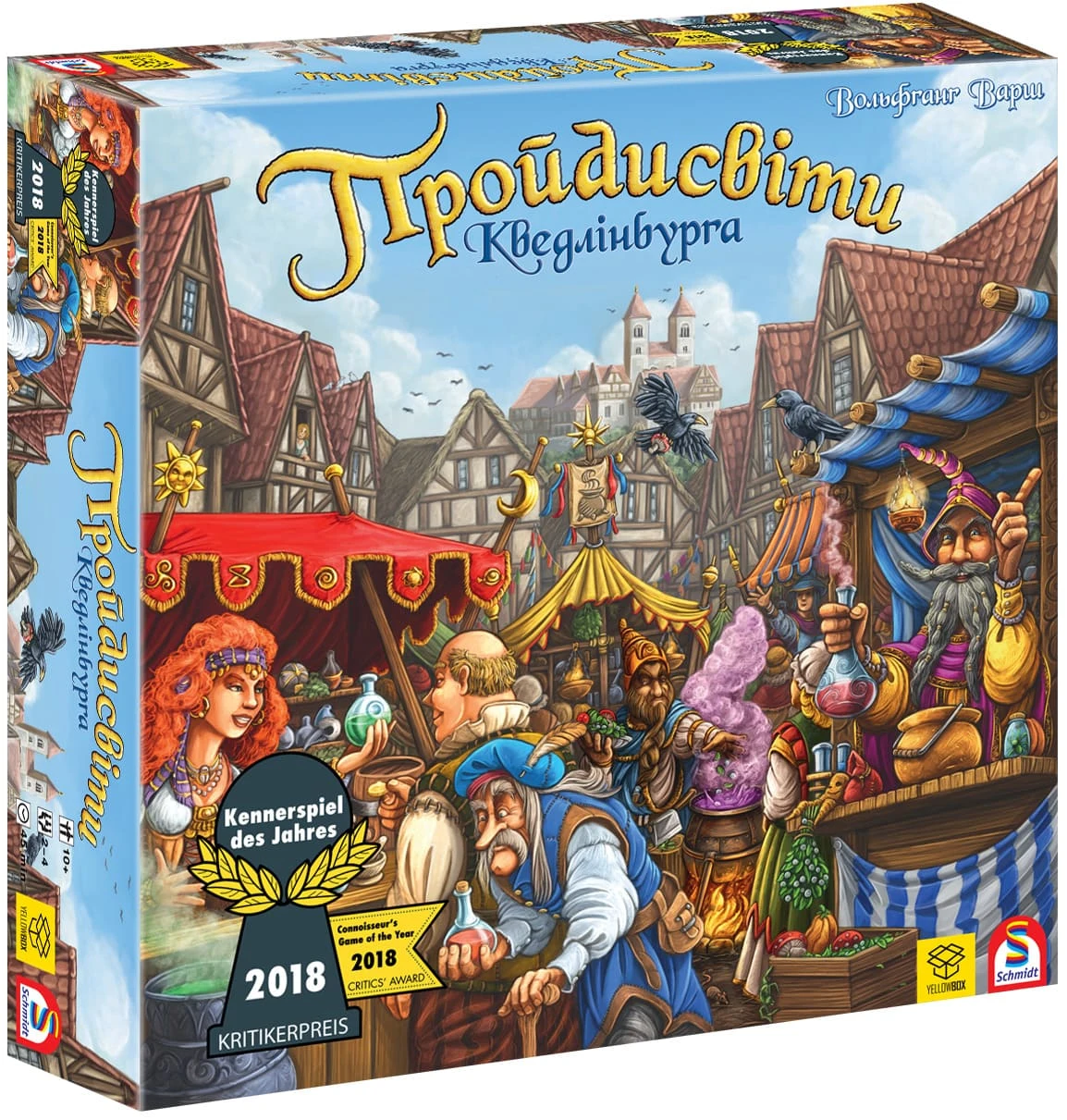 Настільна гра “Пройдисвіти Кведлінбурга”YELLOWBOX (Україна)11495,001495,002.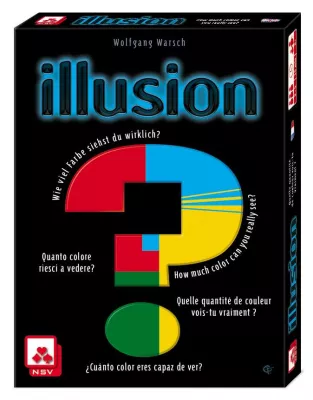 Настільна гра “Illusion”YELLOWBOX (Україна)1445,00445,003.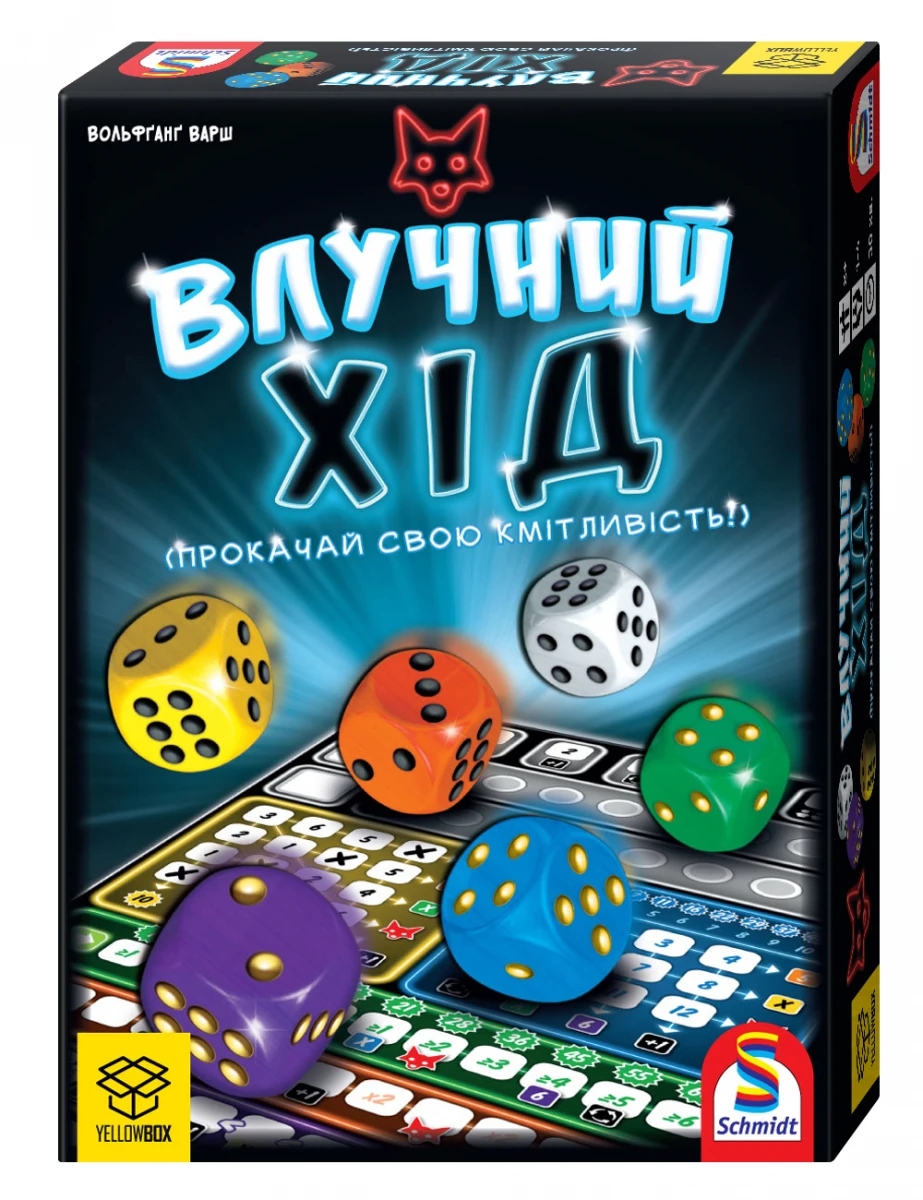 Настільна гра “Влучний хід”YELLOWBOX (Україна)1580,00580,004.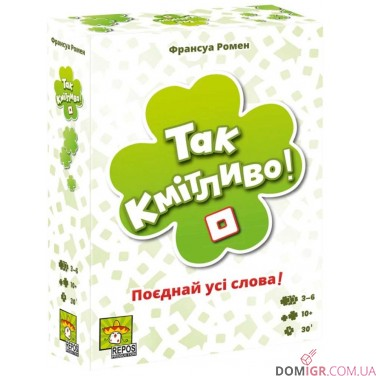 Настільна гра “Так кмітливо”YELLOWBOX (Україна)1920,00920,005.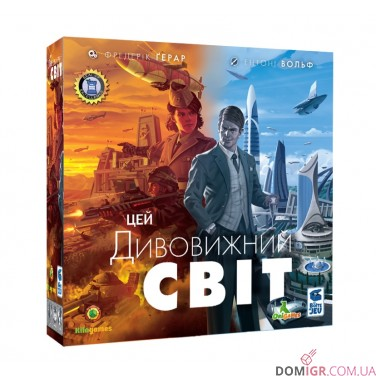 Настільна гра “Цей дивовижний світ”Kilogames(Україна)11600,001600,006.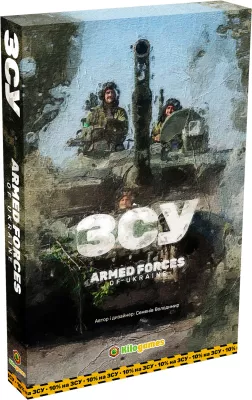 Настільна гра “ЗСУ. Armed forces of Ukraine”Kilogames(Україна)1850,00850,007.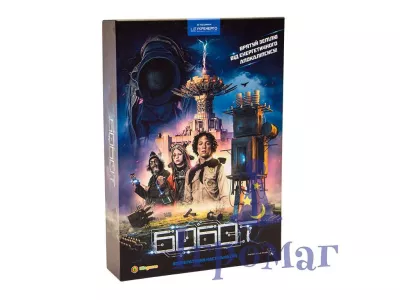 Настільна гра “Бобот”Kilogames (Україна)1760,00760,008.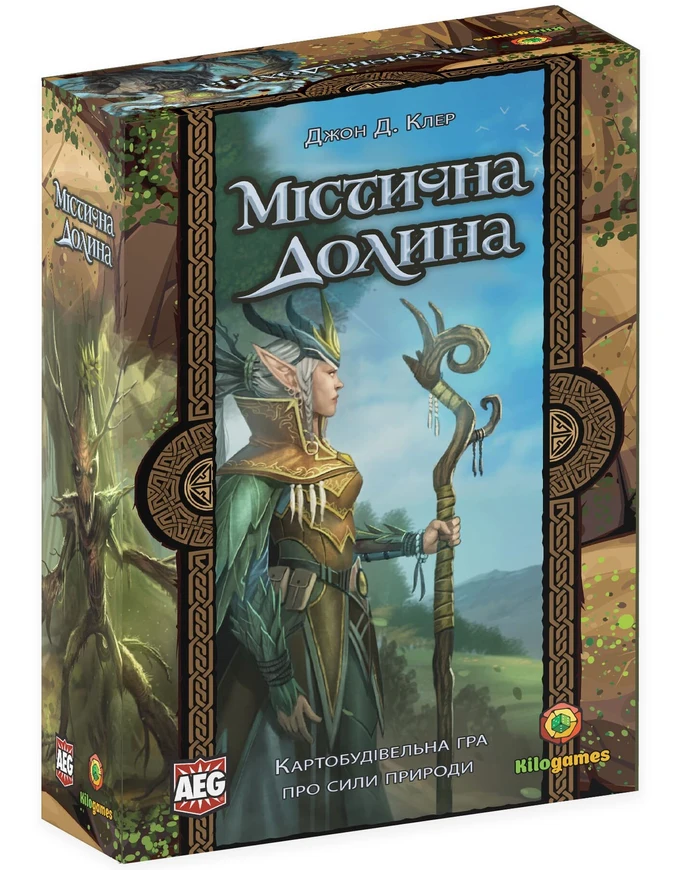 Настільна гра “Містична долина”Kilogames (Україна)11600,001600,009.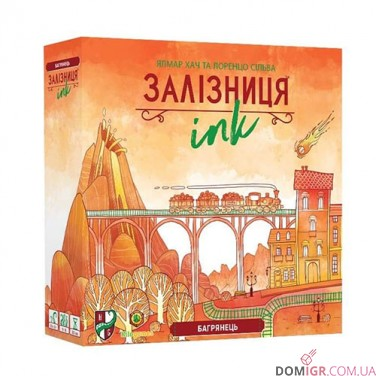 Настільна гра “Залізниця. Багрянець”Kilogames (Україна)1740,00740,0010.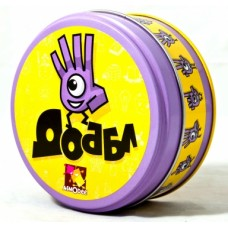 Настільна гра “Dobble UA”Ігромаг1414,00414,0011.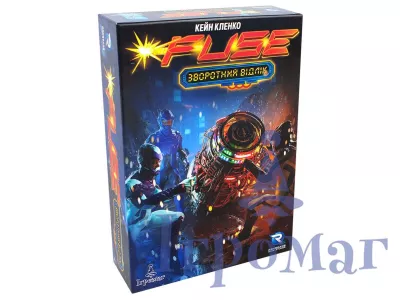 Настільна гра “Fuse. Зворотній відлік”Ігромаг (Україна), Renegade Game Studios (США)1980,00980,0012.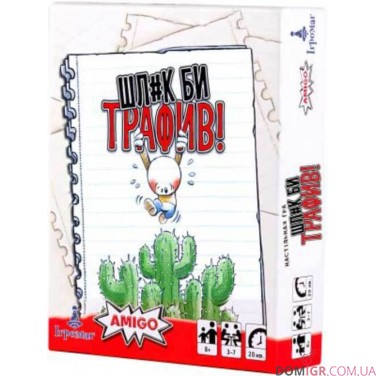 Настільна гра “Шл#к би трафив!”Ігромаг1350,00350,0013.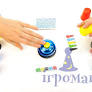 Настільна гра “Швидерця (Speed Cups)”Ігромаг1655,00655,0014.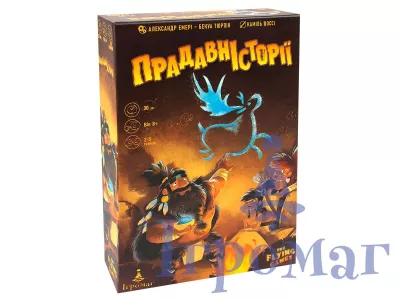 Настільна гра “Прадавні історії”Ігромаг1950,00950,0015.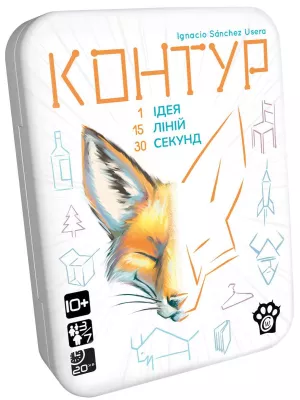 Настільна гра “Контур”Woodcat (Україна), Gigamic (Франція)1470,00470,0016.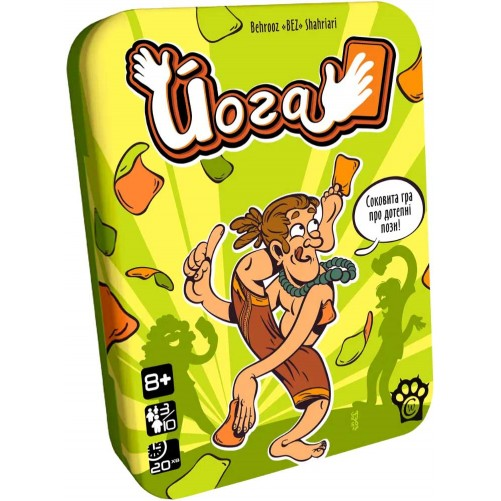 Настільна гра “Йога”Woodcat (Україна)1470,00470,0017.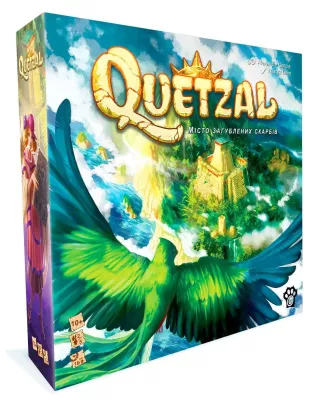 Настільна гра “Quetzal”WoodCat (Україна), Gigamic (Франція)11100,001100,0018.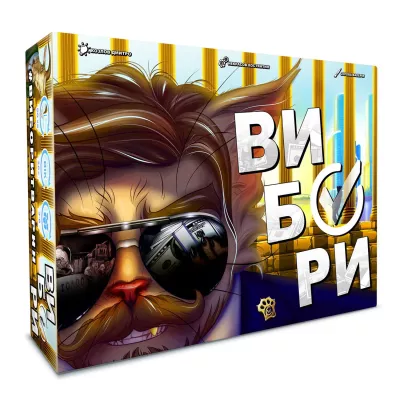 Настільна гра “Вибори”Woodcat (Україна)1590,00590,0019.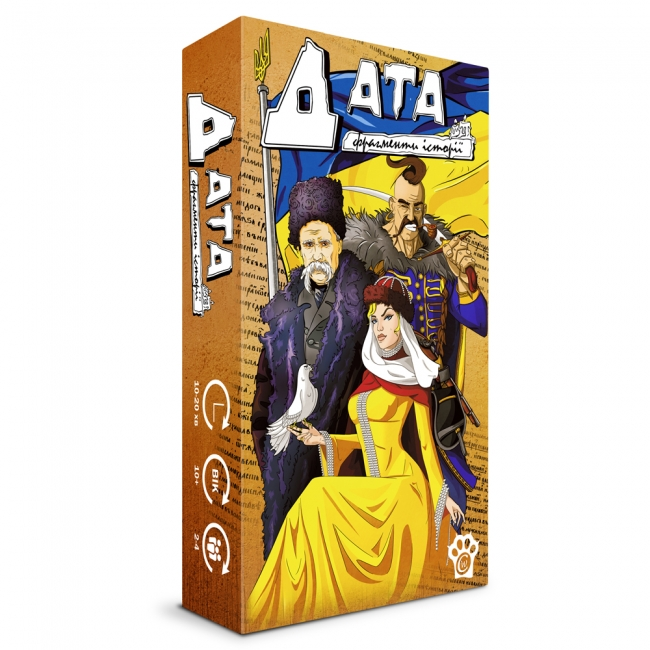 Настільна гра “Дата. Фрагменти історії”Woodcat (Україна)1350,00350,0020.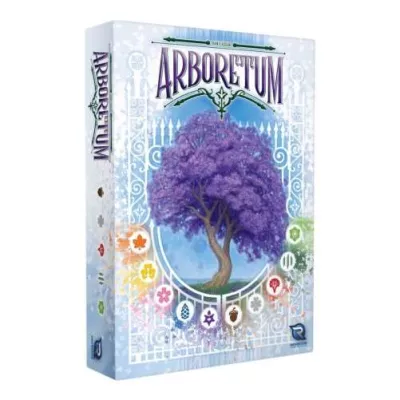 Настільна гра “Арборетум”Woodcat (Україна)1490,00490,0021.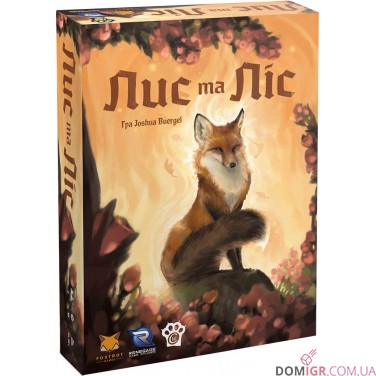 Настільна гра “Лис та Ліс”Woodcat (Україна)1450,00450,0022.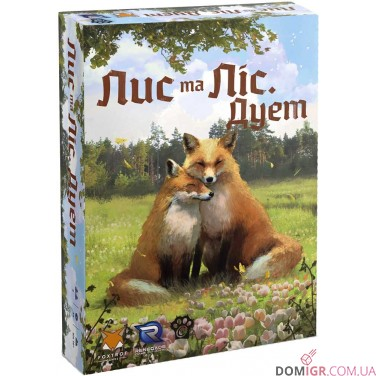 Настільна гра “Лис та Ліс. Дует”Woodcat (Україна)1450,00450,0023.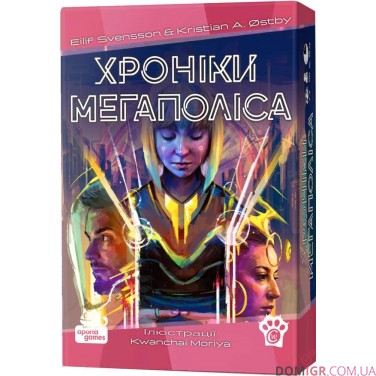 Настільна гра “Хроніки Мегаполіса”Woodcat (Україна)1640,00640,0024.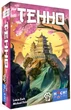 Настільна гра “Тенно”Woodcat (Україна)1390,00390,0025.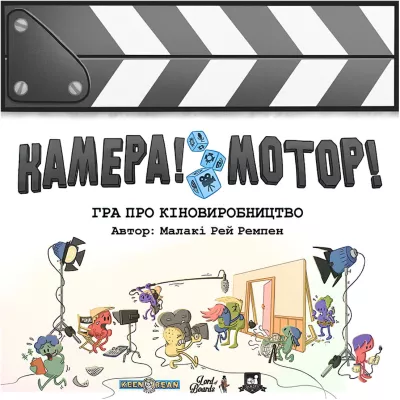 Настільна гра “Камера!Мотор!”Lord of Boards (Україна), Keen Bean Studio11850,001850,0026.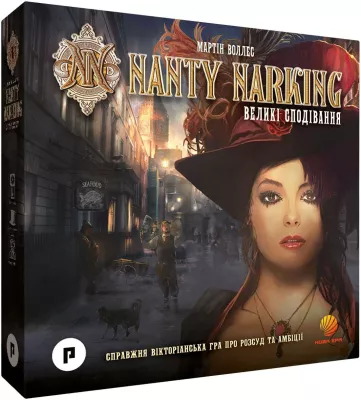 Настільна гра “Nanty Narking. Великі сподівання”Нова Ера (Україна), PHALANX (Польща)11550,001550,0027.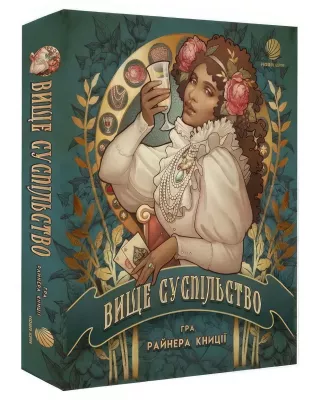 Настільна гра “Вище суспільство (High Society)” Нова Ера (Україна), Ravensburger (Німеччина)1480,00480,0028.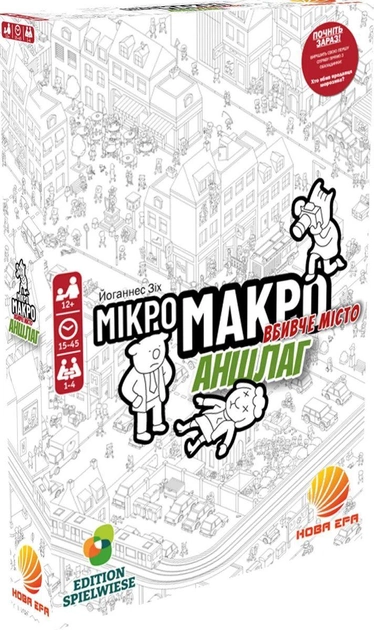 Настільна гра “МікроМакро: Вбивче місто — Аншлаг (MicroMakro: Crime City — Full House)” Нова Ера (Україна)11050,001050,0029.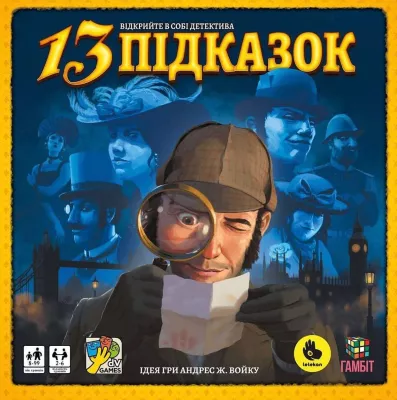 Настільна гра “13 Підказок”Lelekan & Гамбіт (Україна), dV Giochi (Італія)1875,00875,0030.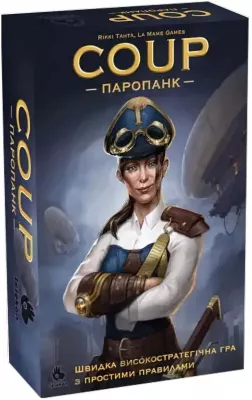 Настільна гра “Коул.Паропанк” українське виданняLelekan (Україна)1450,00450,0031.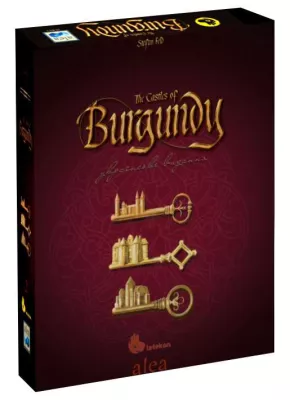 Настільна гра “Замки Бургундії” українське виданняLelekan (Україна), Ravensburger (США)11860,001860,0032.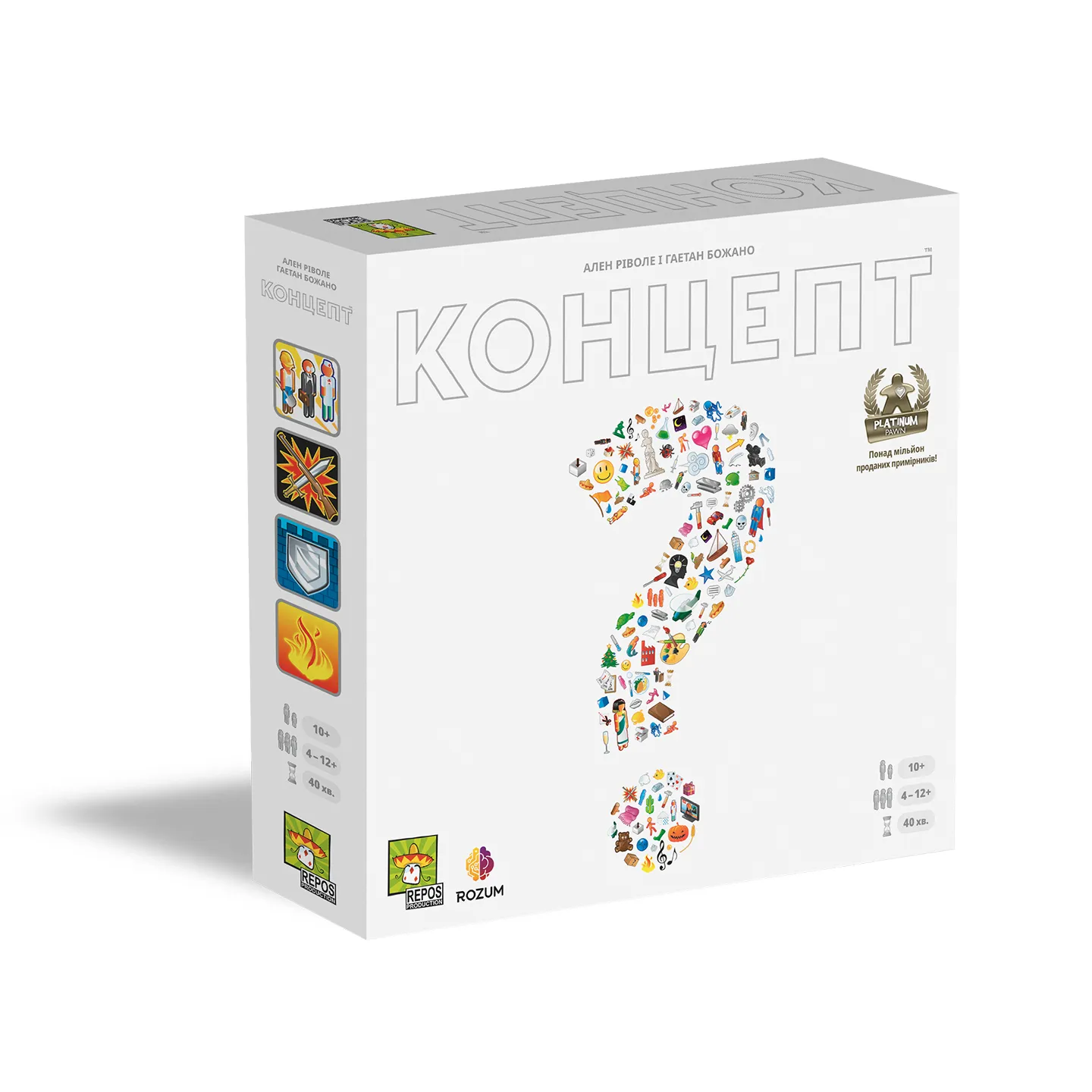 Настільна гра “Концепт” (українська локалізація)Rozum11399,001399,0033.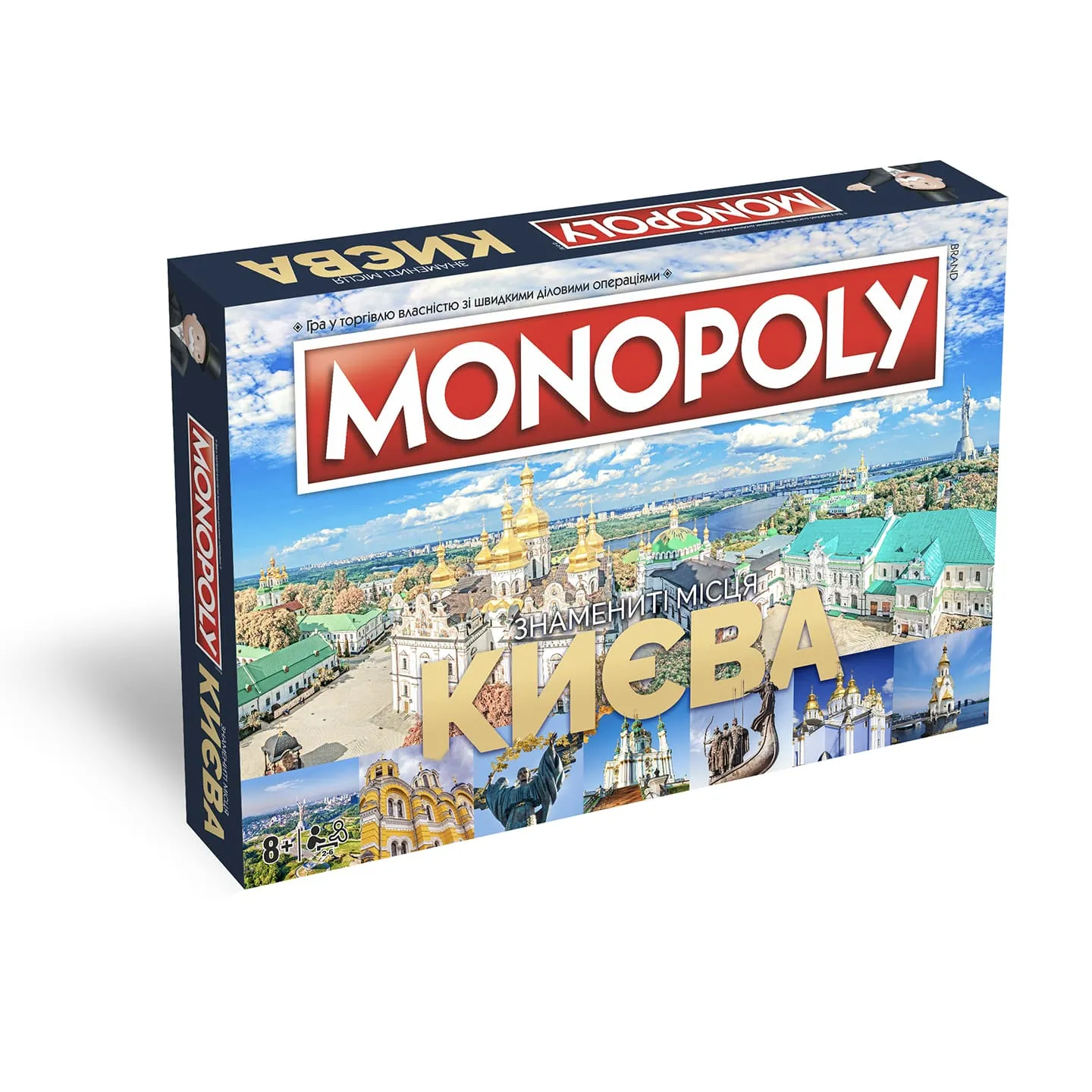 Настільна гра “Монополія. Знамениті місця Києва (українська локалізація)Rozum11599,001599,0034.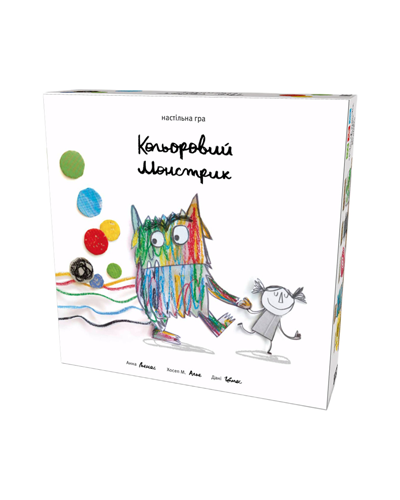 Настільна гра “Кольоровий монстрик” (мл)FEELINDIGO2850,001700,0035.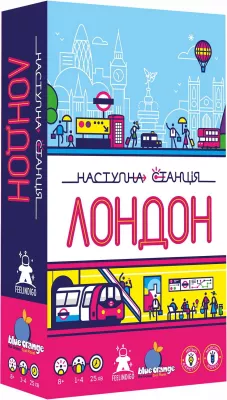 Настільна гра “Наступна станція Лондон”FEELINDIGO1530,00530,0036.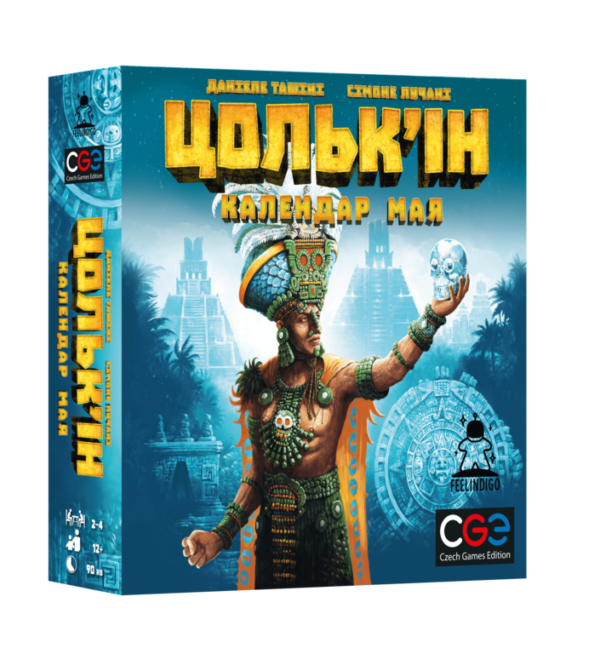 Настільна гра “Цольк”ін. Календар мая”FEELINDIGO11800,001800,0037.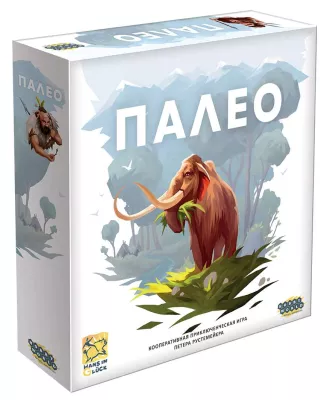 Настільна гра “Палео”FEELINDIGO11600,001600,0038.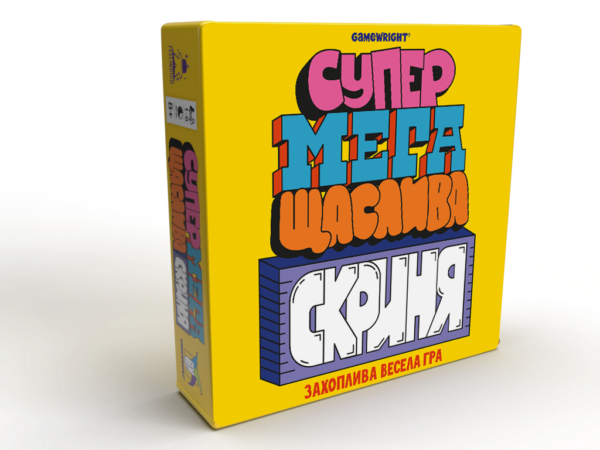 Настільна гра “Супер Мега Щаслива скриня”FEELINDIGO1680,00680,0039.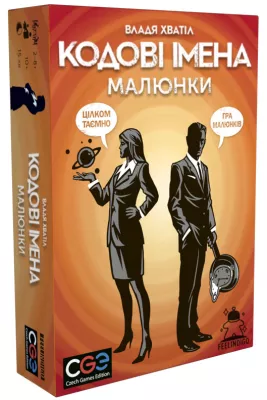 Настільна гра “Кодові імена CZ-UA” (гра за донат)FEELINDIGO1350,00350,0040.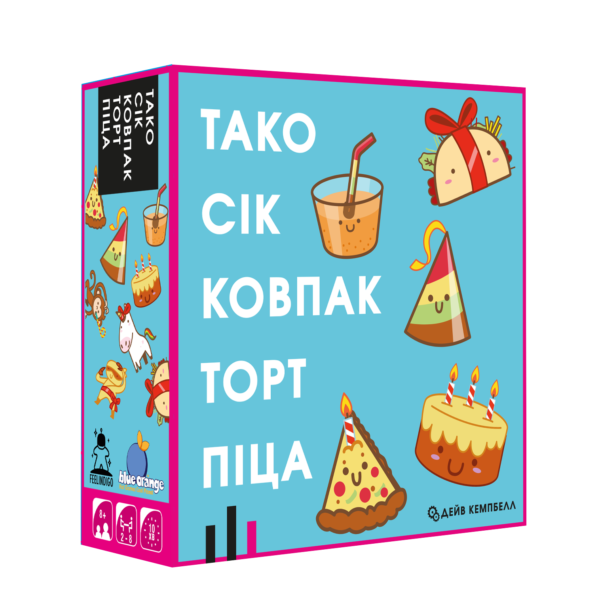 Настільна гра “Тако. Сік. Ковпак. Торт. Піца”FEELINDIGO1250,00250,0041.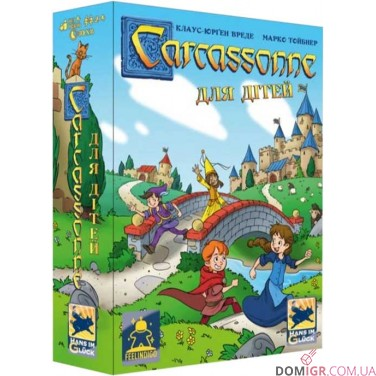 Настільна гра “Carcassonne  для дітей”FEELINDIGO2750,001500,0042.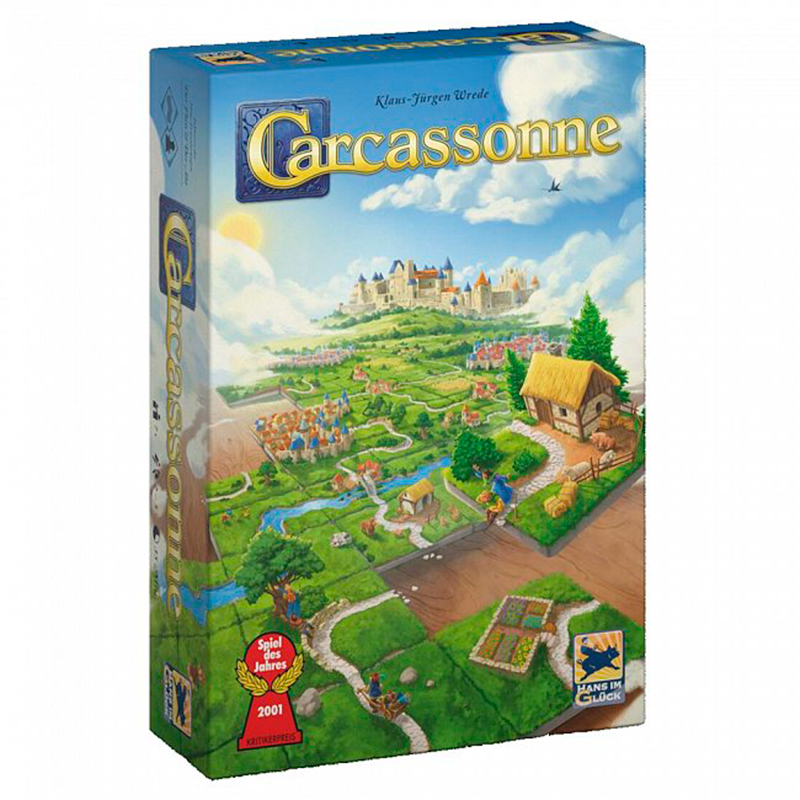 Настільна гра “Carcassonne 3.0 Річка та Абат”FEELINDIGO1850,00850,0043.Настільна гра “Кодові імена: Малюнки”FEELINDIGO1750,00750,0044.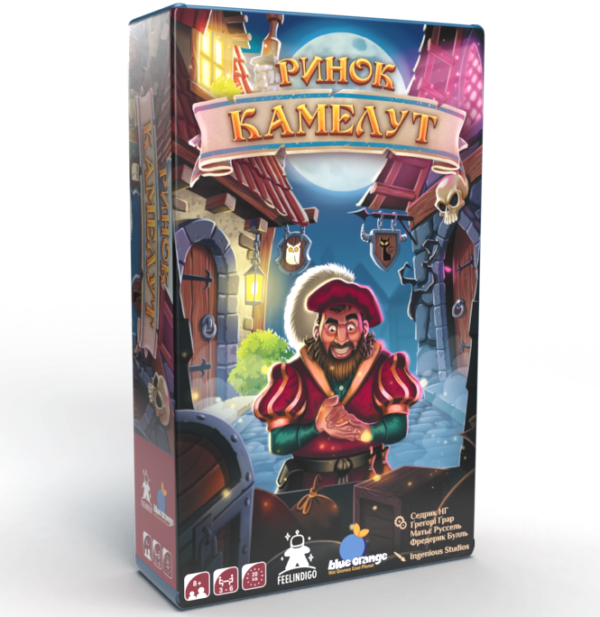 Настільна гра “Ринок Камелут”FEELINDIGO1495,00495,0045.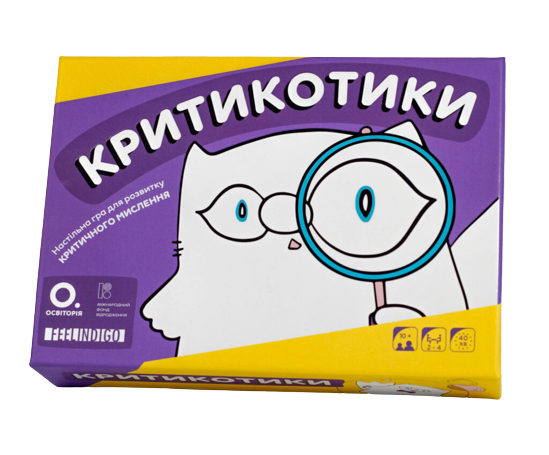 Настільна гра “Критикотики”FEELINDIGO1580,00580,0046.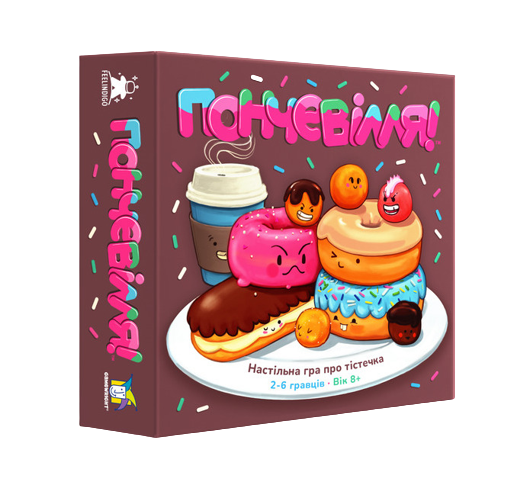 Настільна гра “Пончевілля”FEELINDIGO1520,00520,0047.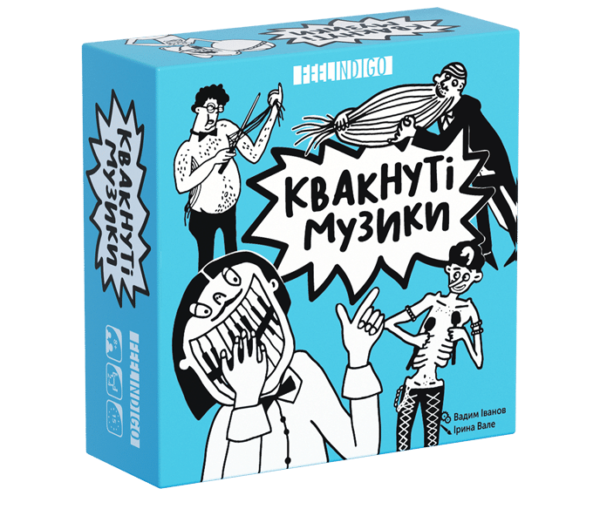 Настільна гра “Квакнуті музики”FEELINDIGO1230,00230,0048.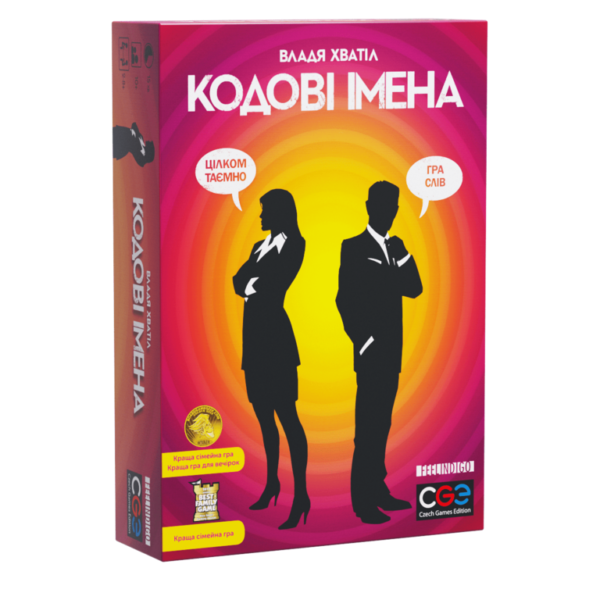 Настільна гра “Кодові імена: гра слів”FEELINDIGO1750,00750,0049.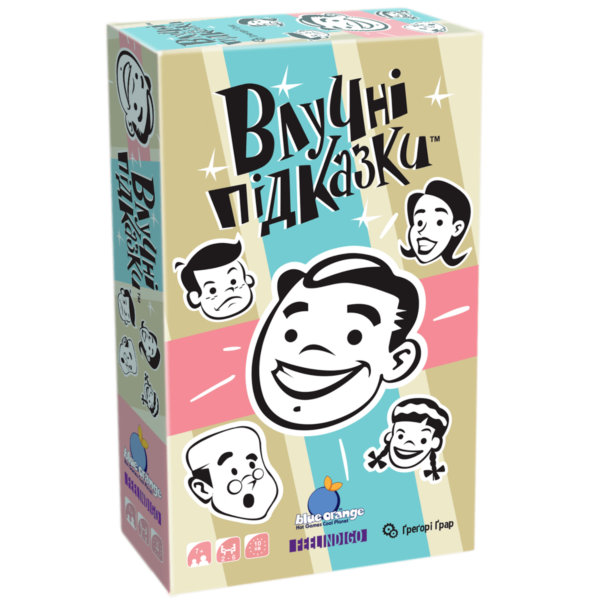 Настільна гра “Влучні підказки”FEELINDIGO1435,00435,0050.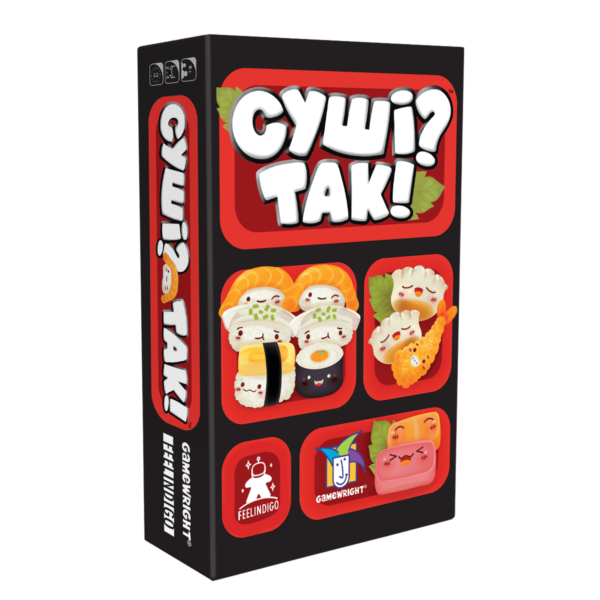 Настільна гра “Суші? Так!”FEELINDIGO1495,00495,0051.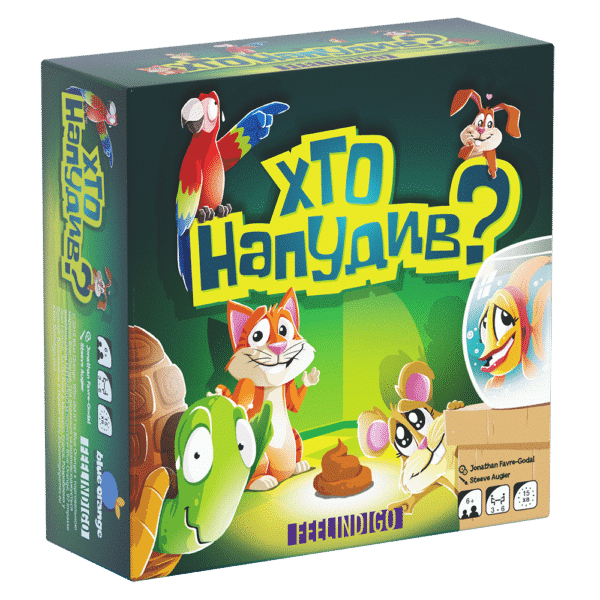 Настільна гра “Хто напудив?”FEELINDIGO1250,00250,0052.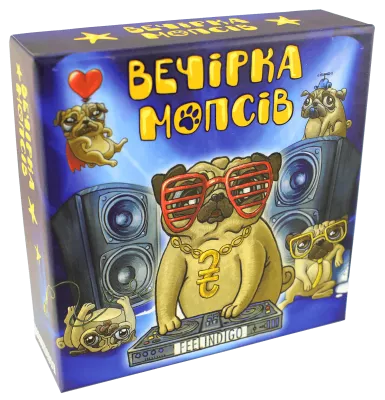 Настільна гра “Вечірка мопсів”FEELINDIGO2230,00460,0053.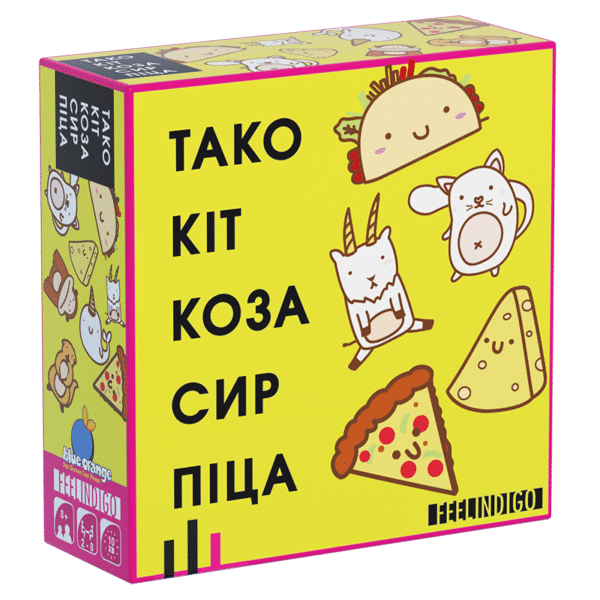 Настільна гра “Тако. Кіт. Коза. Сир. Піца”FEELINDIGO2250,00500,0054.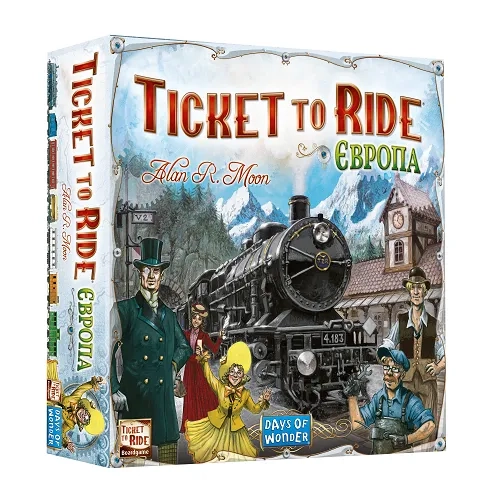 Настільна гра “Ticket to Ride: Європа”Lord of Boards (Україна)11 900,001 900,0055.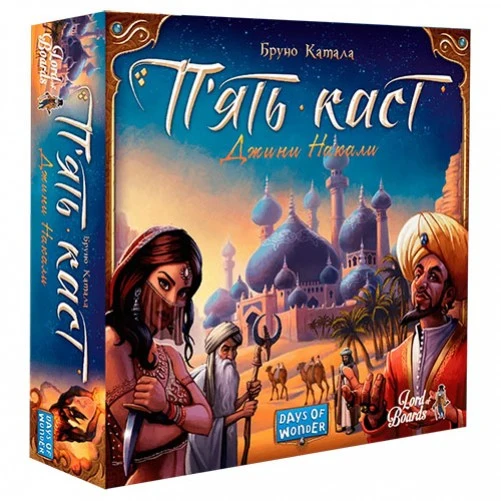 Настільна гра “П'ять каст” (Five Tribes)Lord of Boards (Україна)12 470,002 470,0056. 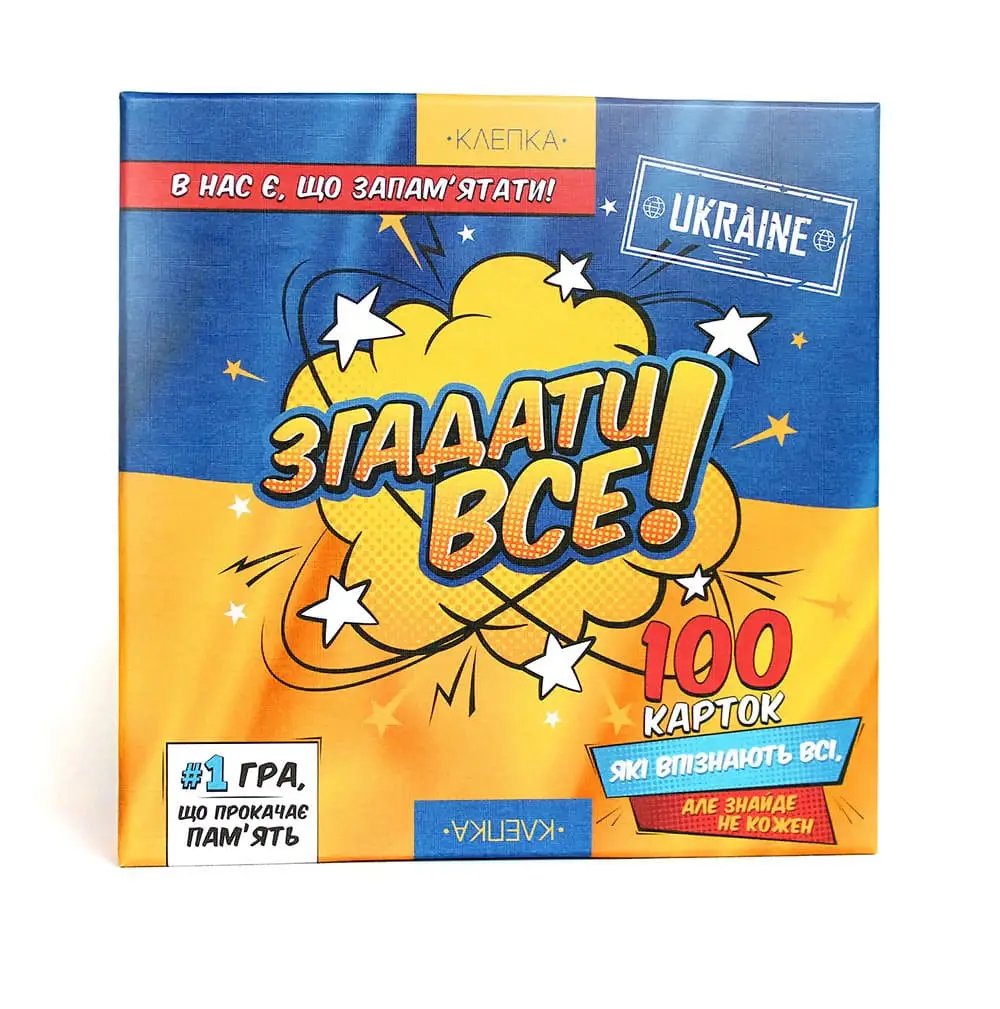 Настільна гра “Згадати все! Україна”КЛЕПКА11 291,001 291,0057.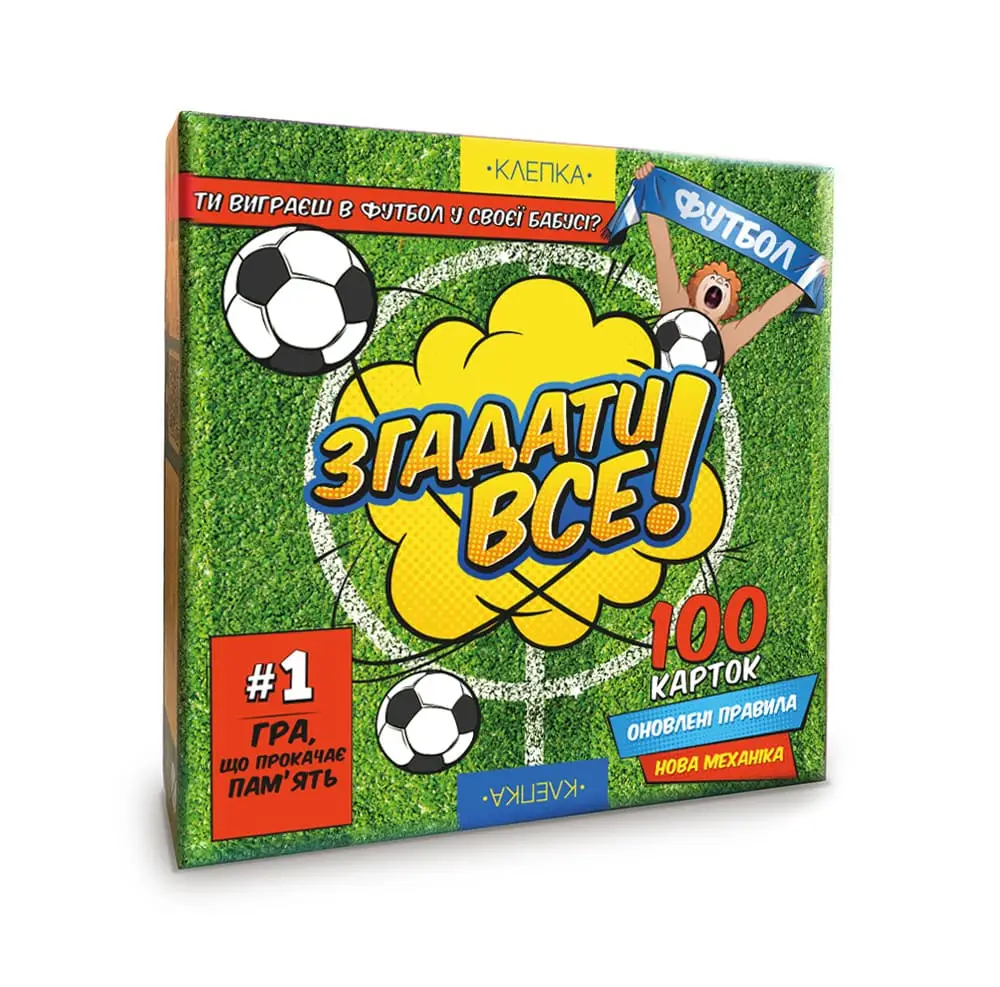 Настільна гра “Згадати все! Футбол”КЛЕПКА11 291,001 291,0058.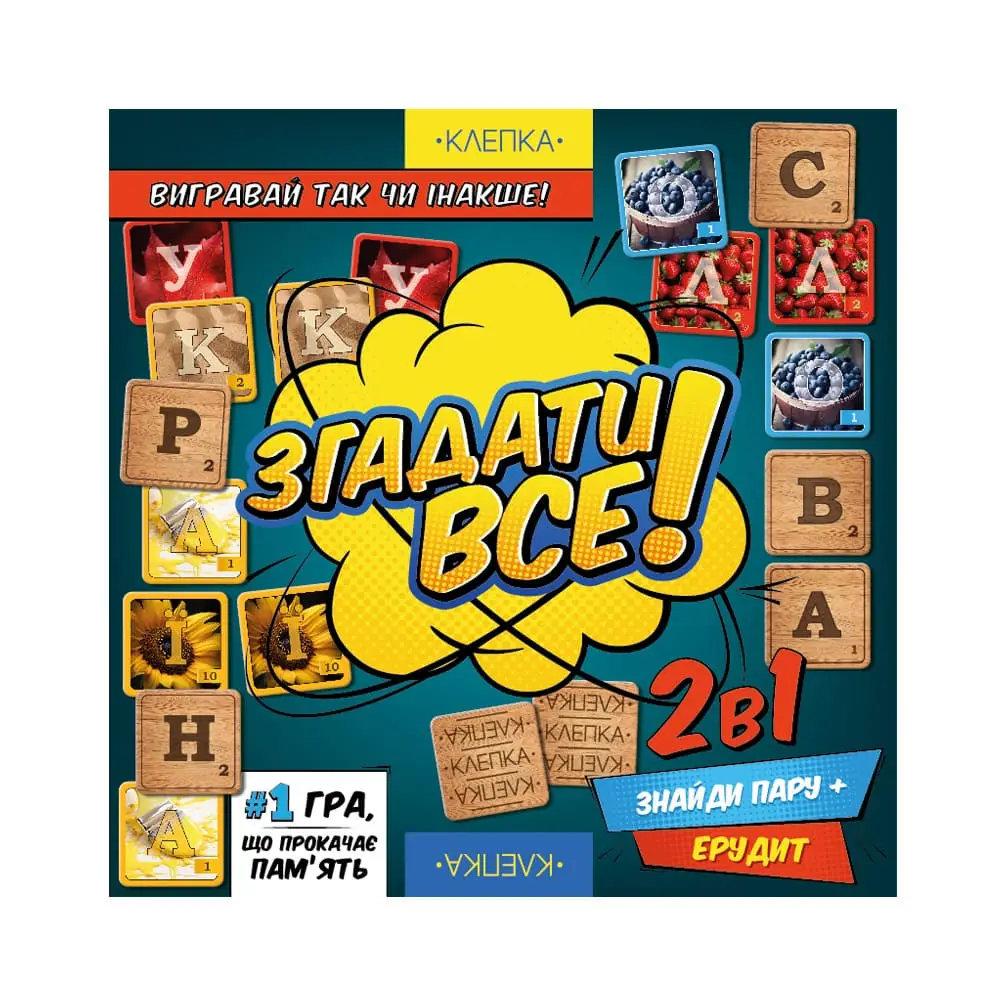 Настільна гра “Згадати все! Слова”КЛЕПКА11 291,001 291,0059.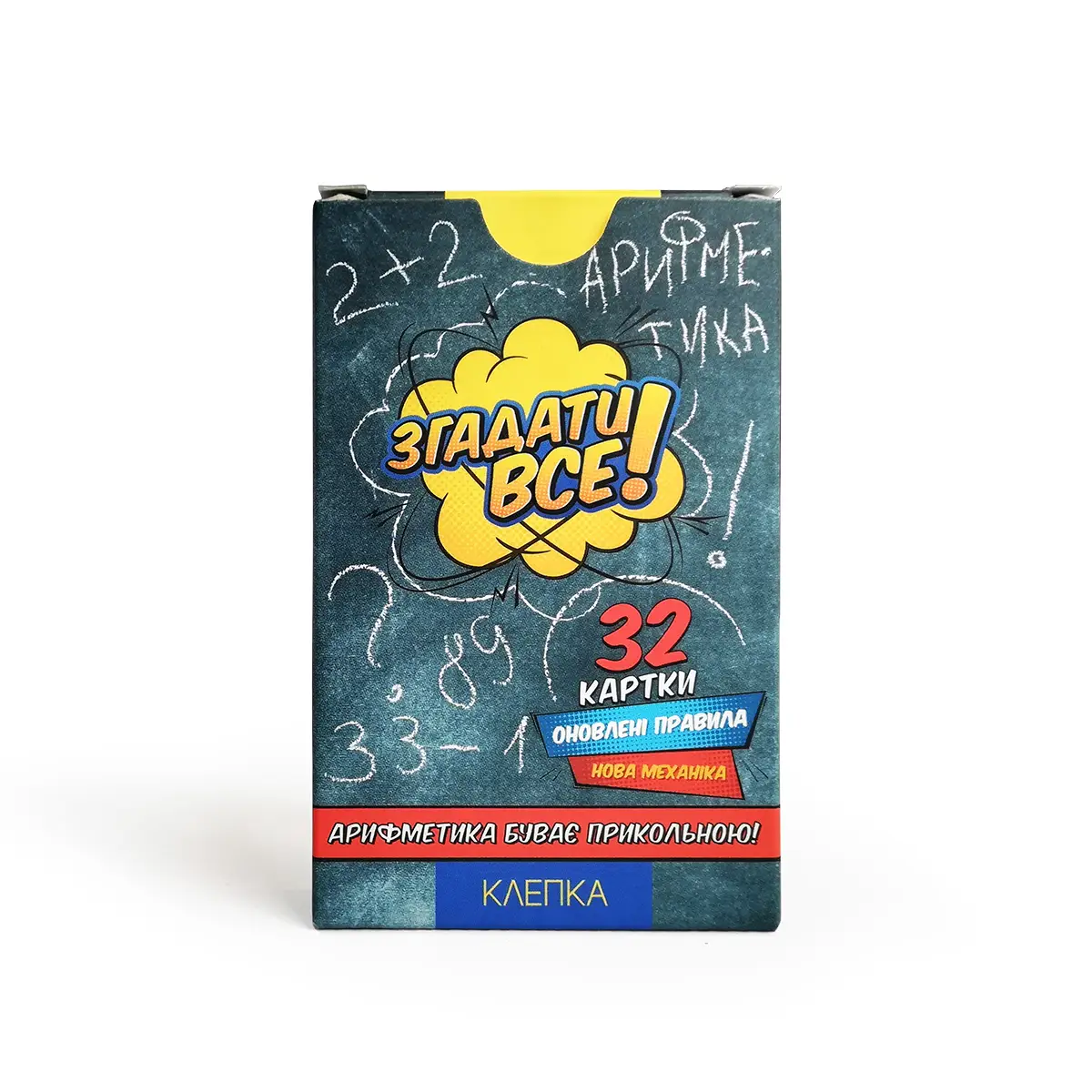 Настільна гра “Згадати все! Арифметика”КЛЕПКА1385,00385,0060.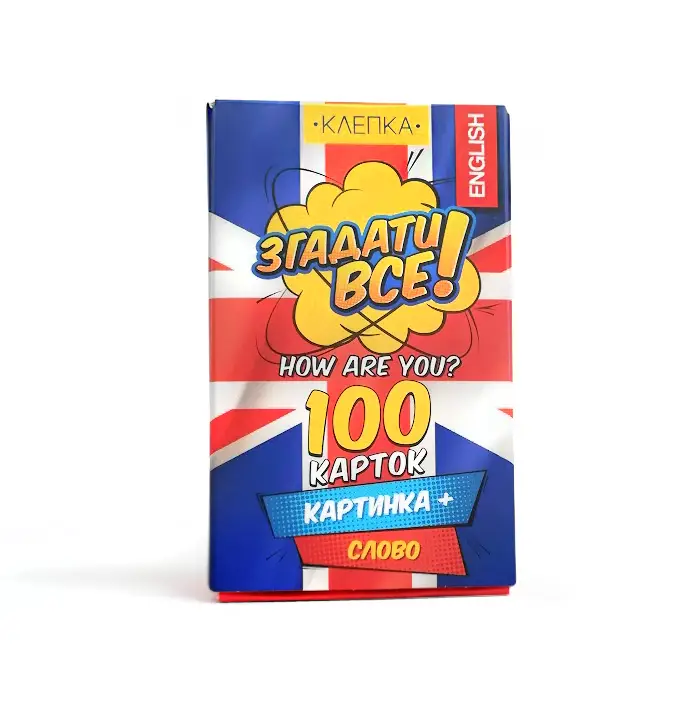 Настільна гра “Згадати все! Англійська”КЛЕПКА1645,00645,0061.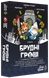 Настільна гра “Брудні гроші” (Dirty money)Lord of Boards (Україна)1840,00840,0062.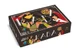 Настільна гра “Кава” (Cafe)Lord of Boards (Україна)1770,00770,0063.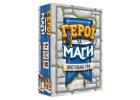 Настільна гра “Герої та маги” (Heroes & Wizards)Lord of Boards (Україна)1285,00285,0064.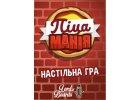 Настільна гра “Піцаманія” (Pizza Rush)Lord of Boards (Україна)1285,00285,0065.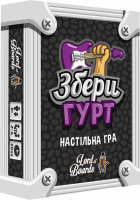 Настільна гра “Збери гурт” (Grab Band)Lord of Boards (Україна)1285,00285,0066.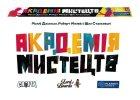 Настільна гра “Академія мистецтв” (Аbstract Academy)Lord of Boards (Україна)1450,00450,0067.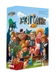 Настільна гра “Лузітанія” XXL (Lusitania XXL)Lord of Boards (Україна)1435,00435,0068.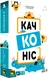 Настільна гра “Качконіс” (Platypus)Lord of Boards (Україна)1750,00750,0069.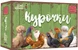 Настільна гра “Курочки” (Hens)Lord of Boards (Україна)1485,00485,0070.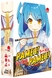 Настільна гра “Рамен! Рамен!” (Ramen! Ramen!)Lord of Boards (Україна)1380,00380,0071.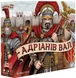 Настільна гра “Адріанів вал” (Hadrian’s Wall)Lord of Boards (Україна)11 380,001 380,0072.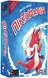 Настільна гра “Піктоманія” (Pictomania)Czech Games Edition1800,00800,0073.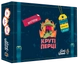 Настільна гра “Круті перці” (Chili Mafia)Lord of Boards (Україна)1770,00770,0074.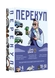 Настільна гра “Перекуп”Lord of Boards (Україна)1850,00850,0075.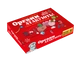 Настільна гра “Органи АТАКУЮТЬ!” (Organ ATTACK!)Lord of Boards (Україна)1570,00570,0076.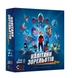 Настільна гра “Капітани Зорельотів” (Starship Captains)Lord of Boards (Україна)12 360,002 360,0077.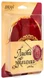 Настільна гра “Листи Закоханих” (Love Letter)Lord of Boards (Україна)1500,00500,0078.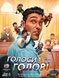 Настільна гра “Голоси в моїй голові” (Voices in my head)Lord of Boards (Україна)11 480,001 480,0079.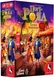 Настільна гра “Порт-Роял. Повне видання” (Port-Royal Big Box)Lord of Boards (Україна)1990,00990,0080.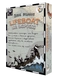 Настільна гра “Lifeboat: За бортом”Games7Days1575,00575,0081.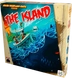 Настільна гра “The Island”Games7Days11 490,001 490,0082.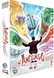 Настільна гра “Ансамбль”Games7Days1725,00725,0083.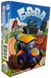 Настільна гра “Бавовна”Games7Days1350,00350,0084.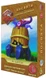 Настільна гра “Битва Колод №1 - Посвята”Games7Days1210,00210,0085.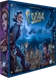 Настільна гра “Голод”Games7Days11 990,001 990,0086.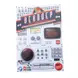 Настільна гра “Декодер. Українське видання”Games7Days1825,00875,0087.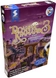 Настільна гра “Долина Крамарів 3: Велика континентальна залізниця”Games7Days1725,00725,0088.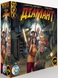 Настільна гра “Діамант”Games7Days1995,00995,0089.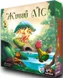 Настільна гра “Живий Ліс”Games7Days11 350,001 350,0090.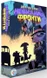 Настільна гра “Звірі на Війні: Невидимі Фронти”Games7Days1525,00525,0091.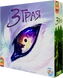 Настільна гра “Зграя”Games7Days11 950,001 950,0092.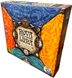 Настільна гра “Місяць-Молодик”Games7Days11 150,001 150,0093.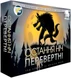 Настільна гра “Остання ніч: перевертні”Games7Days1650,00650,0094.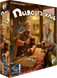 Настільна гра “Пиво та хліб”Games7Days11 200,001 200,0095.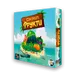 Настільна гра “Соковиті фрукти”Games7Days11 550,001 550,0096.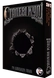 Настільна гра “Сталеві кулі”Games7Days1400,00400,0097.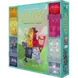 Настільна гра “Чотири темпераменти”Games7Days12 300,002 300,0098.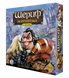 Настільна гра “Шериф Ноттінгема 2ге видання”Games7Days11 590,001 590,0099.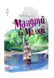 Настільна гра “Острів котів. Мандруй та малюй” (The Isle of Cats Explore & Draw)Geekach Games11 200,001 200,00100.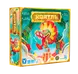 Настільна гра “Коатль” (Coatl)Geekach Games11 450,001 450,00101.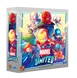 Настільна гра “Marvel United. Українське видання”Geekach Games11 650,001 650,00102.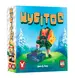 Настільна гра “Кубітос” (Cubitos)Geekach Games12 200,002 200,00103.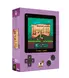 Настільна гра “ Level 10. Десятий рівень”Geekach Games1325,00325,00104.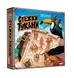 Настільна гра “Стежки Тукани” (Trails of Tucana)Geekach Games1700,00700,00105.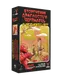 Настільна гра “ B Movies. (НЕ)погане кіно. Обкл.1: Щупальця”Geekach Games1675,00675,00106.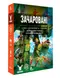 Настільна гра “Зачаровані” (Smitten)Geekach Games1195,00195,00107.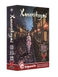 Настільна гра “Ханамікоджі” (Hanamikoji)Geekach Games1405,00405,00108.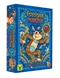 Настільна гра “Голодна мавпа” (Hungry Monkey) Geekach Games1495,00495,00109.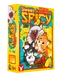 Настільна гра “Sweet & spicy. Битва котиків”Geekach Games1495,00495,00110.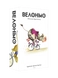 Настільна гра “Велонімо” (Velonimo)Geekach Games1475,00475,00111.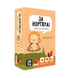 Настільна гра “За Нортвуд!” (For Northwood! A Solo Trick-Taking Game)Geekach Games1425,00425,00112.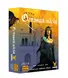 Настільна гра “Остання місія” (Quest)Geekach Games1780,00780,00113.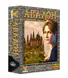 Настільна гра “Авалон” (Avalon Класична версія)Geekach Games1760,00760,00114.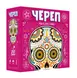 Настільна гра “Череп” (Skull)Geekach Games1799,00799,00115.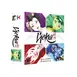 Настільна гра “Йокай” (Yokai)Магеллан1425,00425,00116.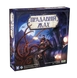 Настільна гра “Прадавній жах” (Eldritch Horror)Geekach Games12 660,002 660,00117.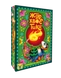 Настільна гра “Жар-хвостики” (Tails on FireGeekach Games1495,00495,00118.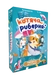 Настільна гра “Котяча риберня” (Fish & Katz)Geekach Games1880,00880,00119.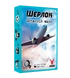 Настільна гра “Шерлок. Останній шанс” (Sherlock: Last Call)Geekach Games1150,00150,00120.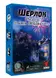 Настільна гра “Шерлок. Убивство в День незалежності” (Sherlock: Death on the 4th of July)Geekach Games1150,00150,00121.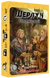 Настільна гра “Шерлок. Середньовіччя. Одержимий”Geekach Games1150,00150,00122.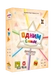 Настільна гра “Одним словом” (Just One)Geekach Games1750,00750,00123.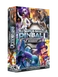 Настільна гра “Чемпіонський пінбол” (Super-Skill Pinball: 4-Cade)Geekach Games1975,00975,00124.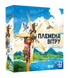 Настільна гра “Племена вітру” (Tribes of the Wind)Geekach Games11 970,001 970,00125.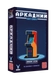 Настільна гра “Аркадний автомат” (Insert Coin to play)Geekach Games1425,00425,00126.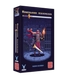 Настільна гра “Кишенькове підземелля” (One Card Dungeon)Geekach Games1425,00425,00127.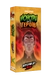 Настільна гра “Монстри проти героїв. Вікторіанські жахи”Geekach Games1450,00450,00128.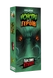 Настільна гра “Монстри проти героїв. Поклик Ктулху”Geekach Games1450,00450,00129.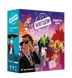 Настільна гра “Мигцем. Шпигунські ігри” (Wink: Nest of SpiesGeekach Games1595,00595,00130.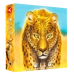 Настільна гра “Дика природа. Серенгеті” (Wild: SerengetiGeekach Games11 850,001 850,00131.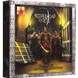 Настільна гра “Козацький похід” 	BombatGame1895,00895,00132.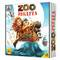 Настільна гра “ЗООрегата”BombatGame1495,00495,00133.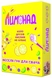 Настільна гра “Лимонад”BombatGame1595,00595,00134.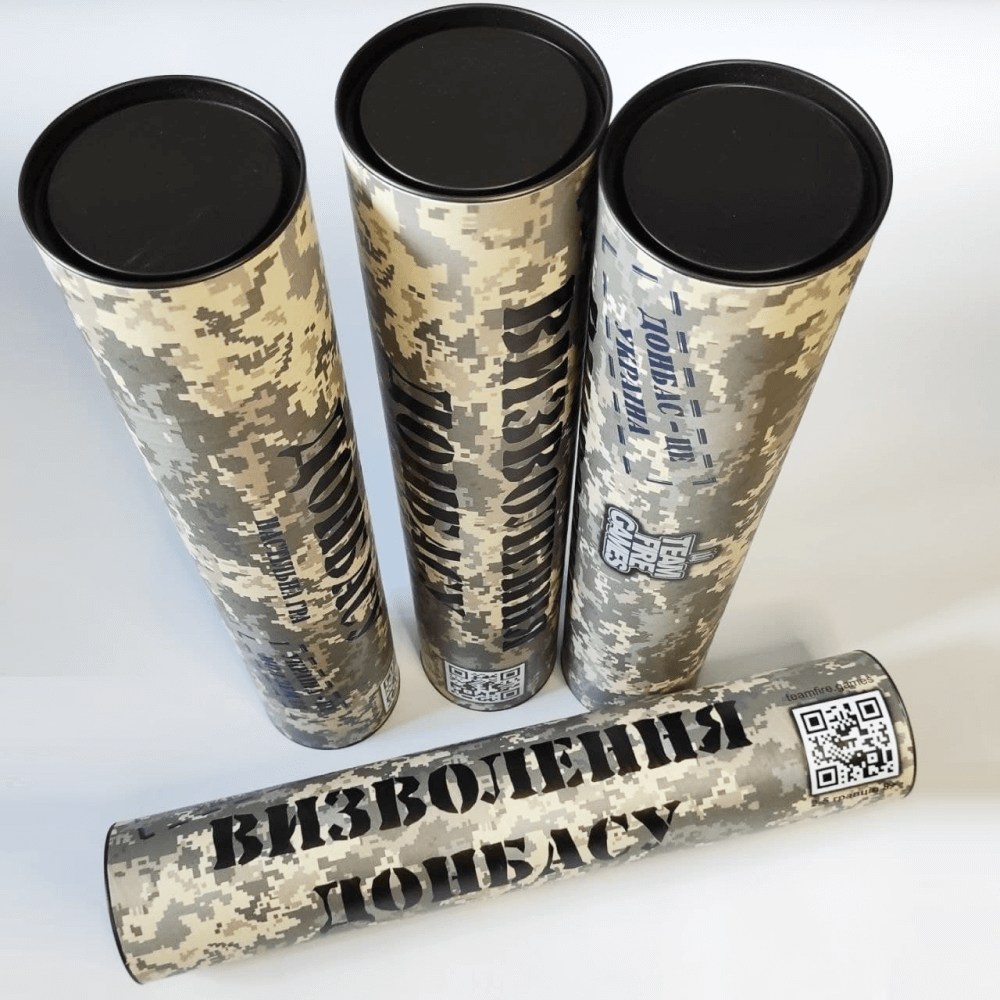 Настільна гра “Визволення Донбасу” TEAMFIRE.GAMES2399,00798,00135.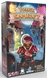 Настільна гра “Ринок Камелут” 	FeelIndigo1495,00495,00136.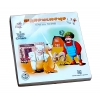 Настільна гра “Підприємець. Ферма проти ресторану”TEAMFIRE.GAMES2579,001158,00137.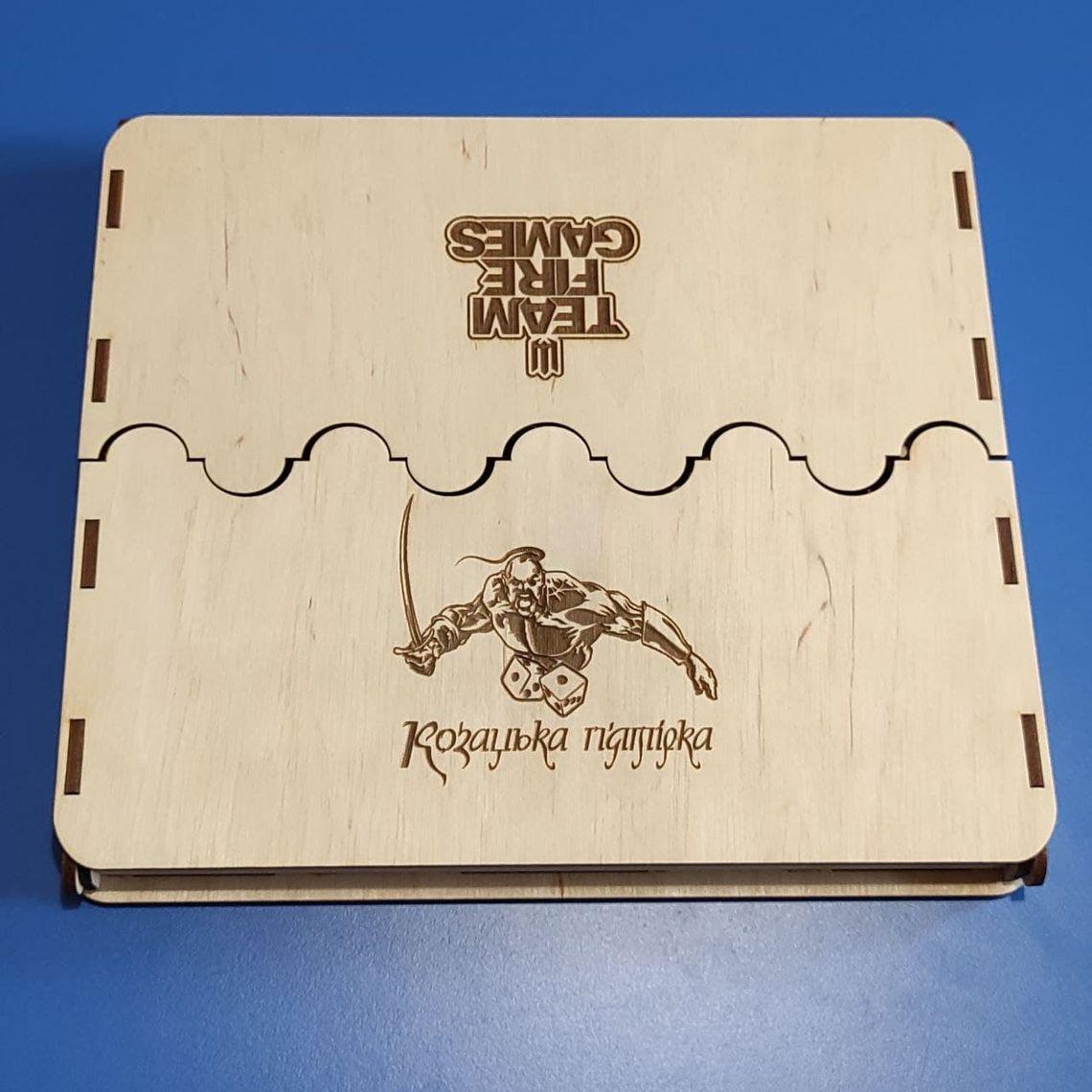 Настільна гра “Козацька п'ятірка” TEAMFIRE.GAMES1555,00555,00138.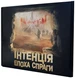 Настільна гра “Інтенція. Епоха спраги!”Intention31999,005997,00139.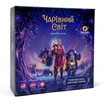 Настільна гра “Чарівний світ”Така мака1435,00435,00140.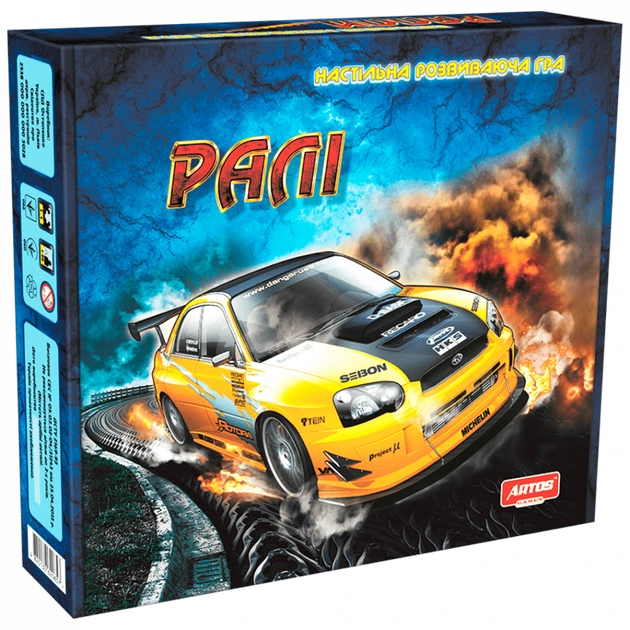 Настільна гра “Ралі”Artos Games1197,00197,00141.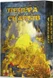 Настільна гра “Печера скарбів”BombatGame1495,00495,00142.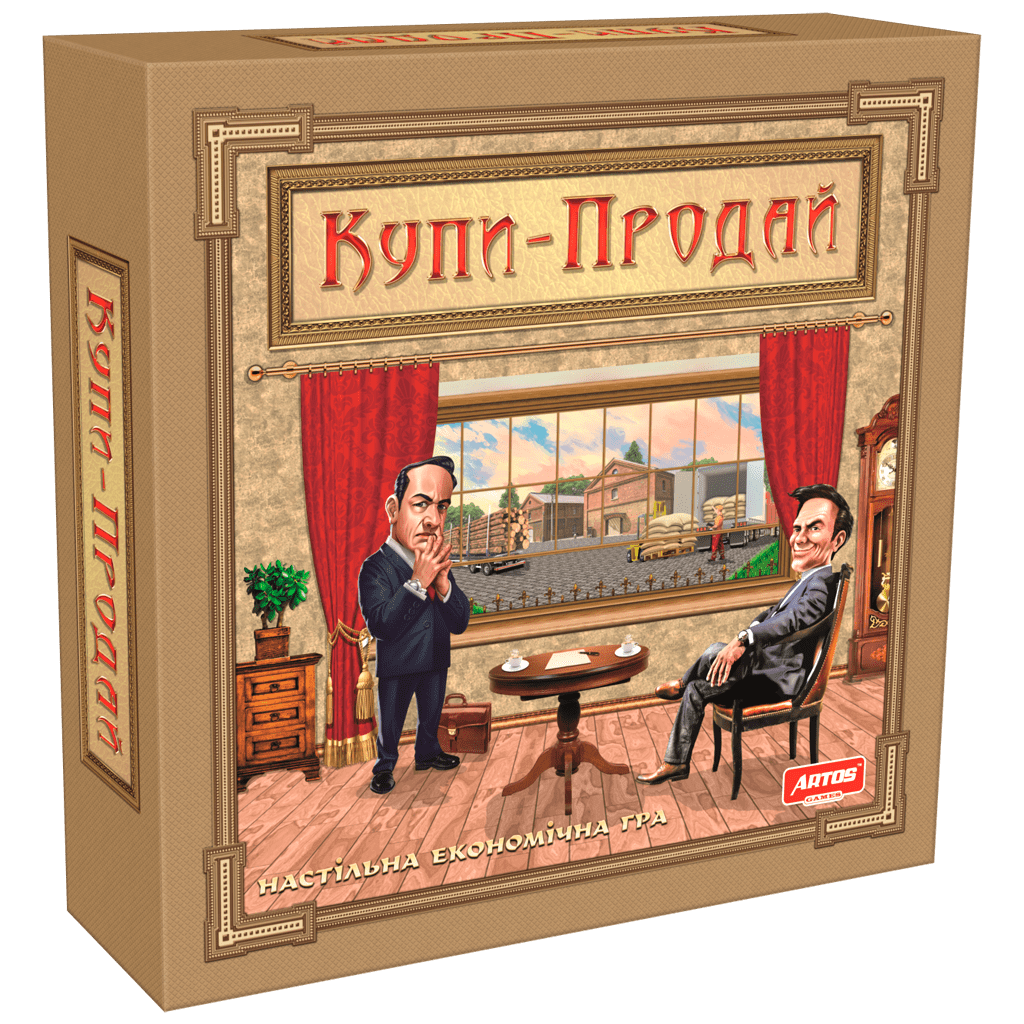 Настільна гра “Купи-продай”Artos Games1646,00646,00143.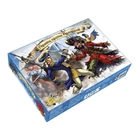 Настільна гра “Пірати проти адміралів”FinArt1538,00538,00144.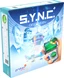 Настільна гра “S.Y.N.C. Discovery”Proton Games2950,001 900,00145.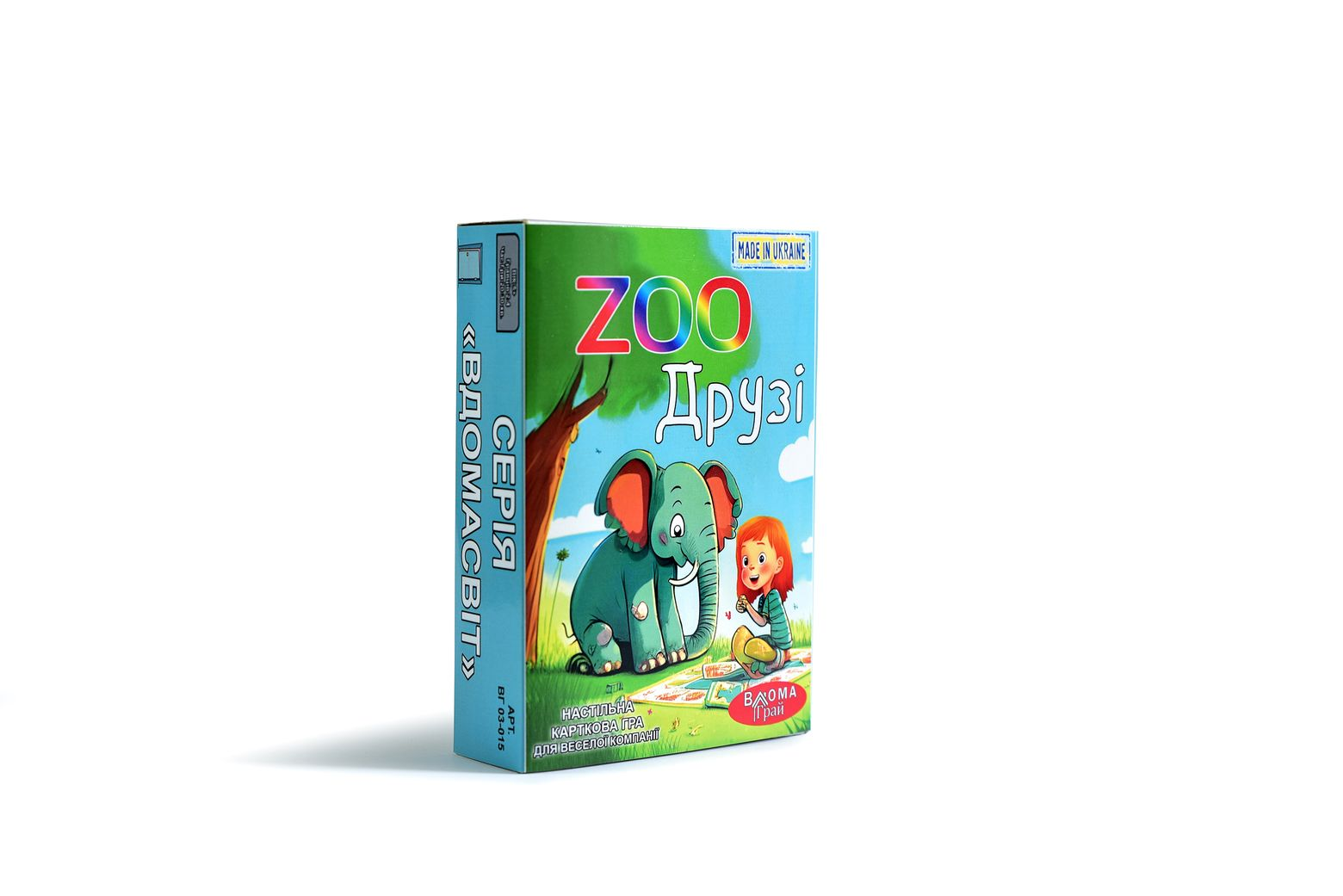 Настільна гра “ZOO Друзі”ВдомаГрай1295,00295,00146.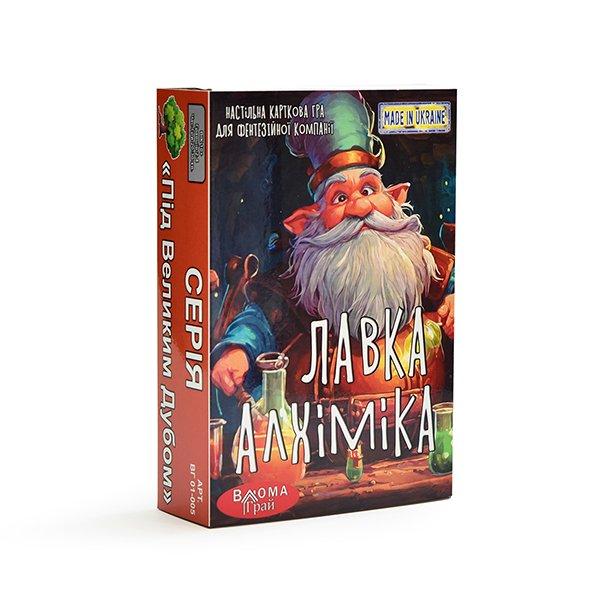 Настільна гра “Лавка алхіміка”ВдомаГрай1330,00330,00147.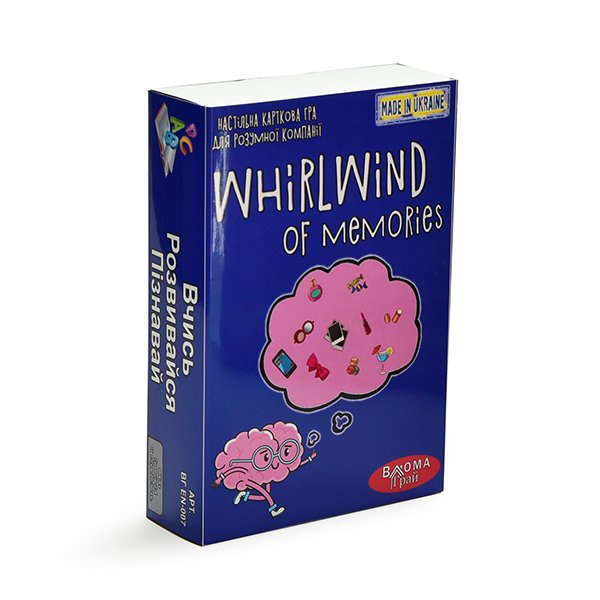 Настільна гра “Whirlwind of memories”ВдомаГрай1295,00295,00148.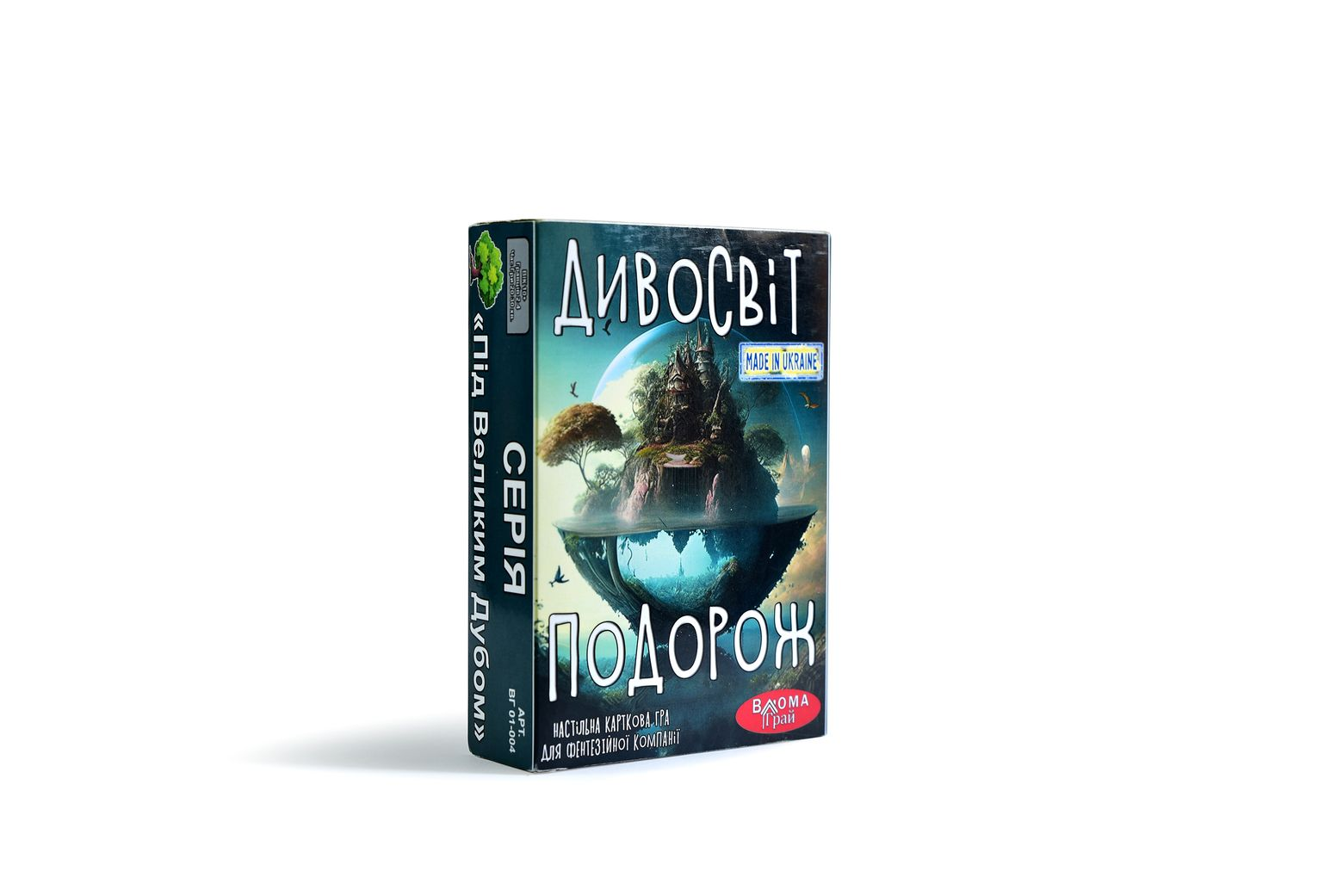 Настільна гра “Дивосвіт. Подорож”ВдомаГрай1330,00330,00149.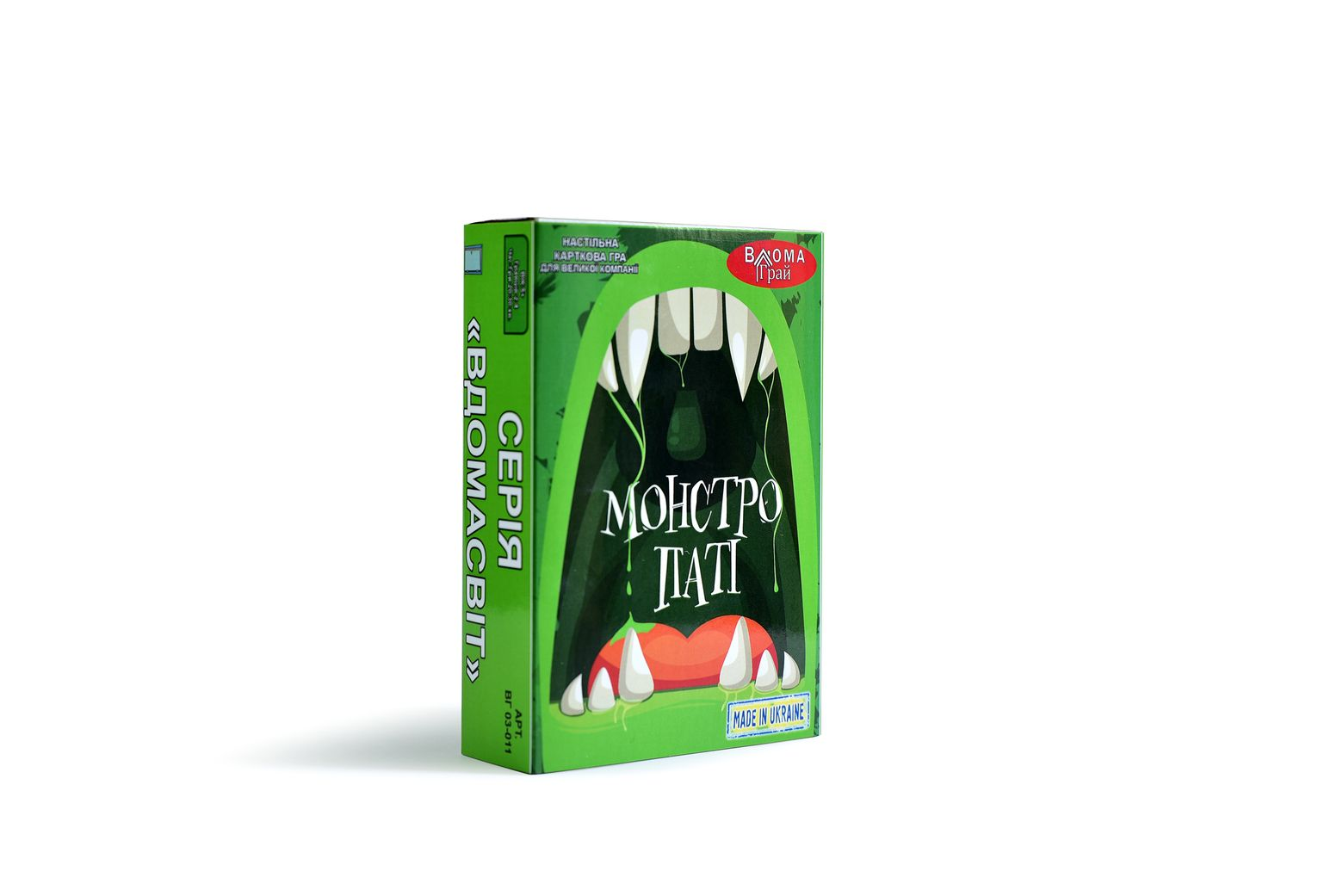 Настільна гра “Монстропаті”ВдомаГрай1250,00250,00150.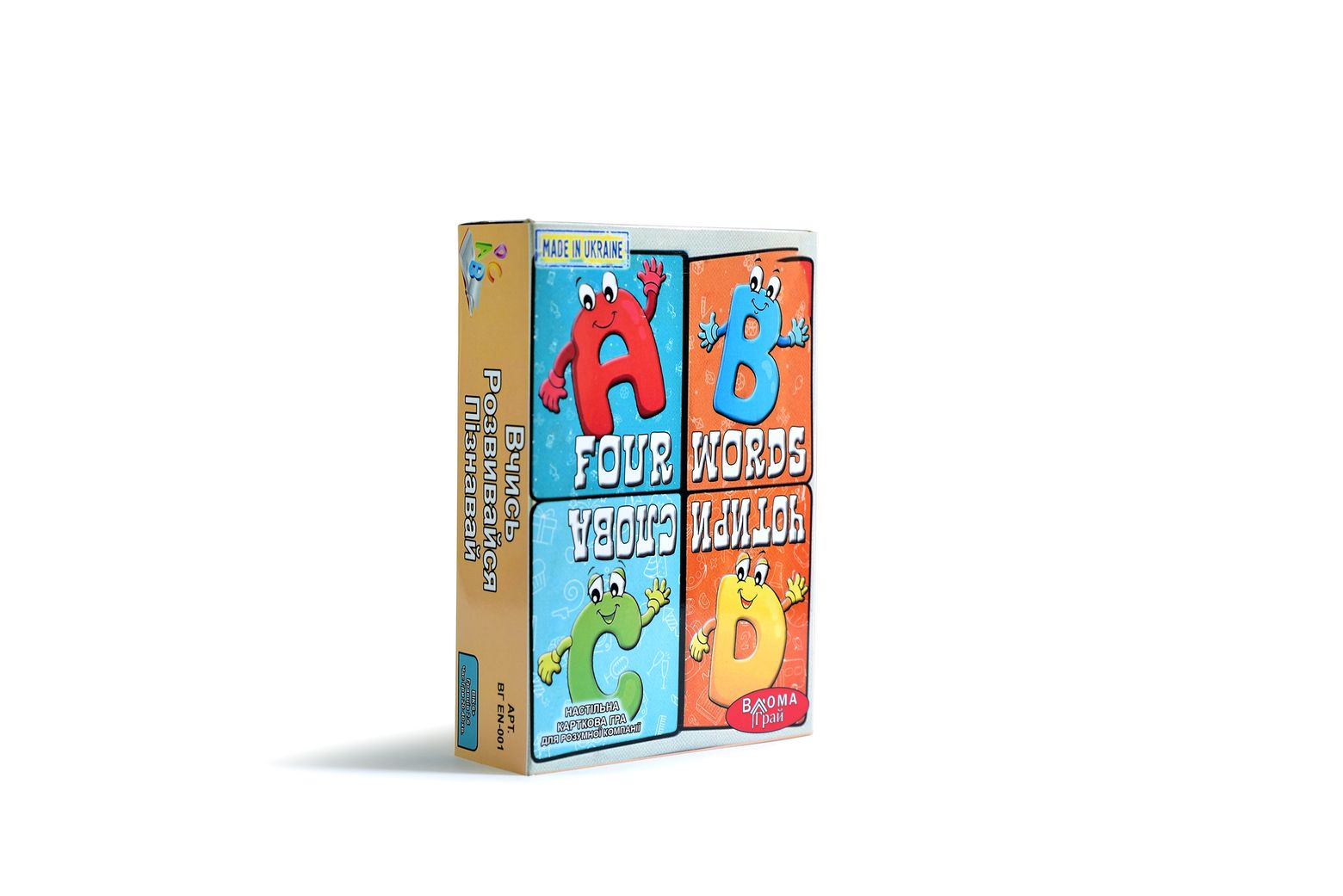 Настільна гра “Four words. Чотири слова”ВдомаГрай1295,00295,00151.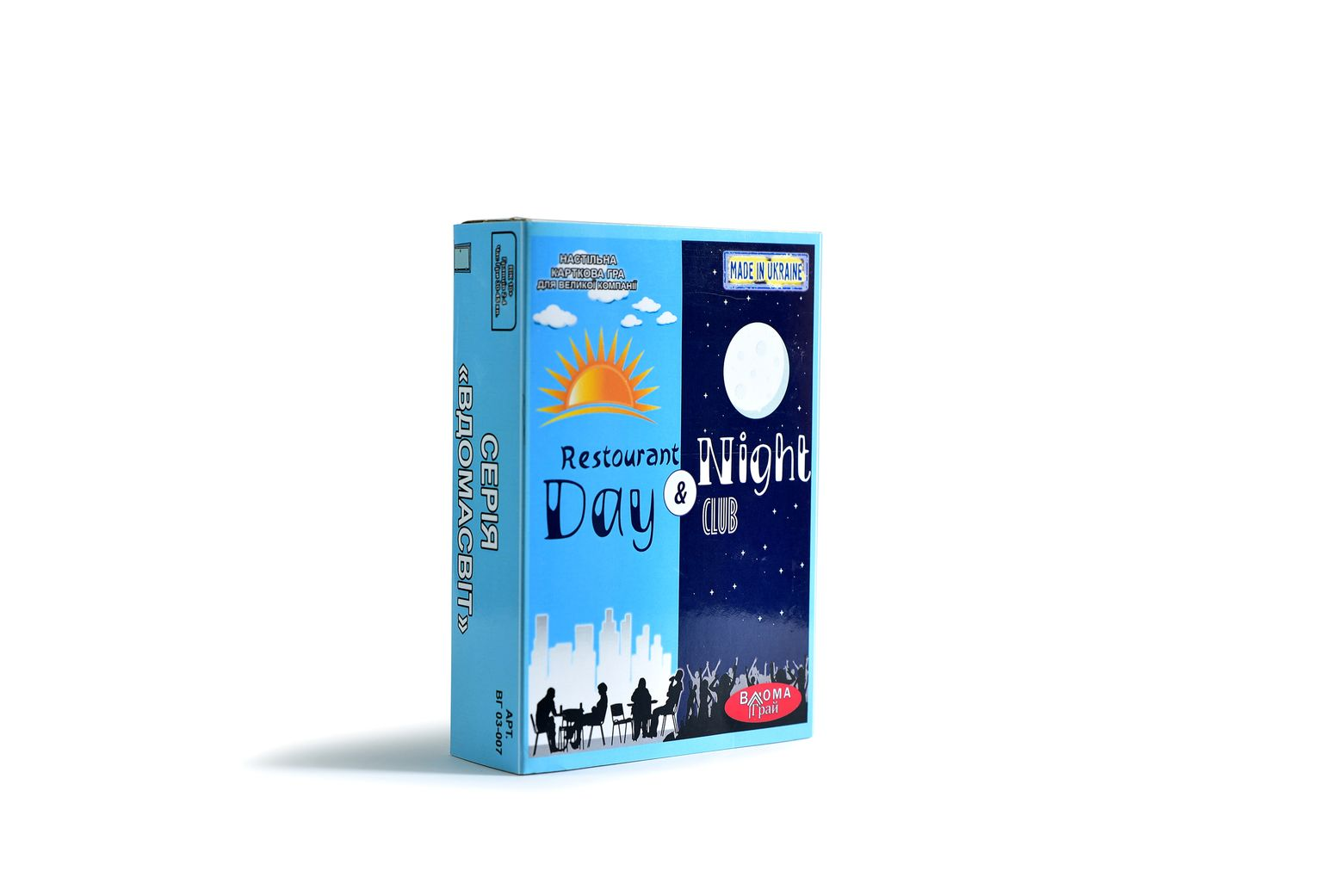 Настільна гра “Restaurant day & night”ВдомаГрай1295,00295,00152.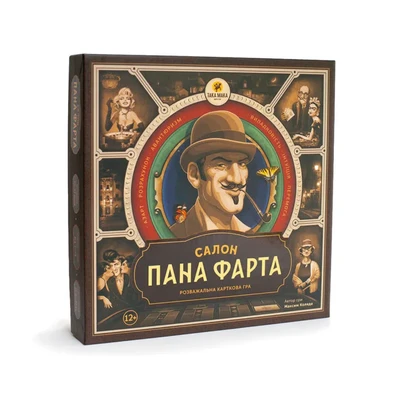 Настільна гра “Салон пана Фарта”Така мака1705,00705,00153.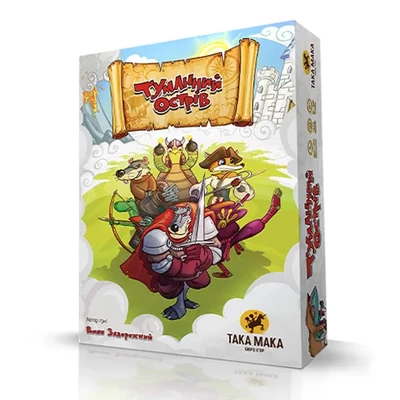 Настільна гра “Туманний острів”Така мака1645,00645,00154.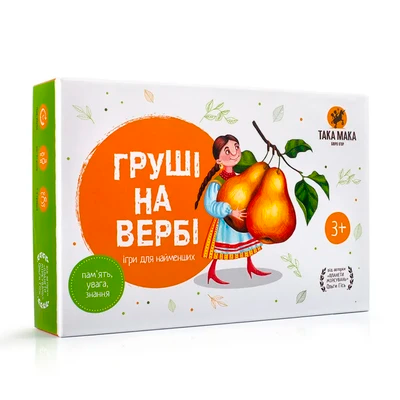 Настільна гра “Груші на вербі”Така мака1345,00345,00155.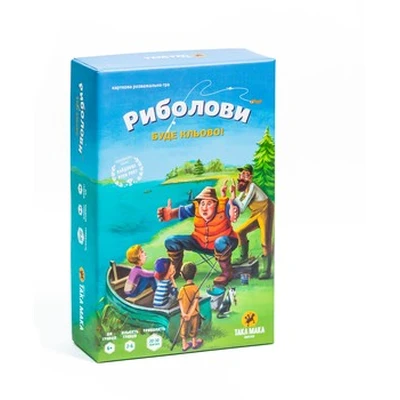 Настільна гра “Риболови”Така мака1501,00501,00156.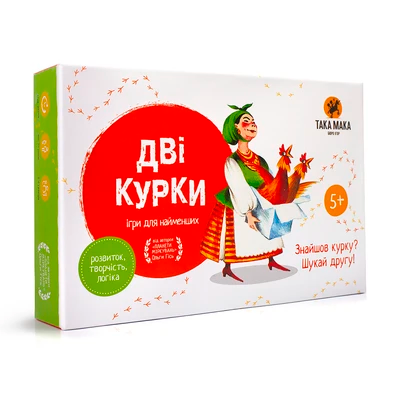 Настільна гра “Дві курки”Така мака1450,00450,00157.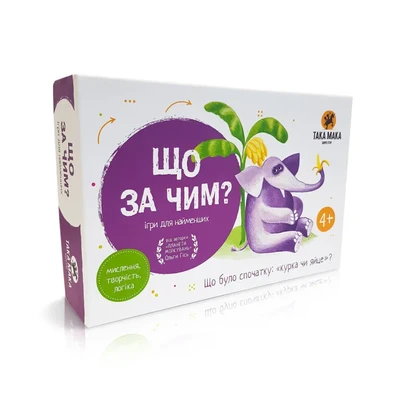 Настільна гра “Що за чим?”Така мака1534,00534,00158.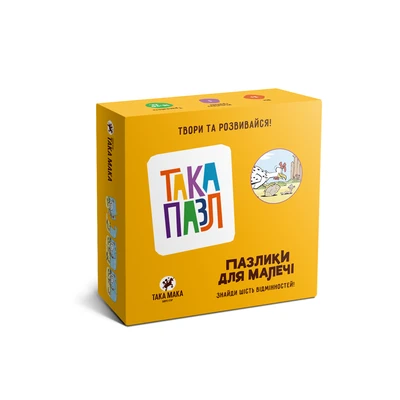 Настільна гра “Така пазл”Така мака363,00189,00159.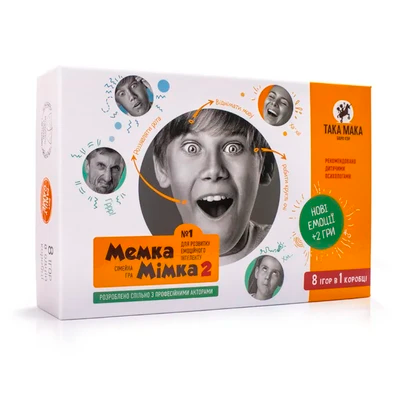 Настільна гра “Мемка мімка 2”Така мака1594,00594,00160.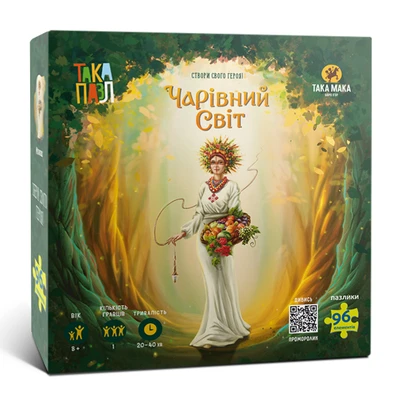 Настільна гра “Чарівний світ. Пазл.”Така мака13240,003120,00161.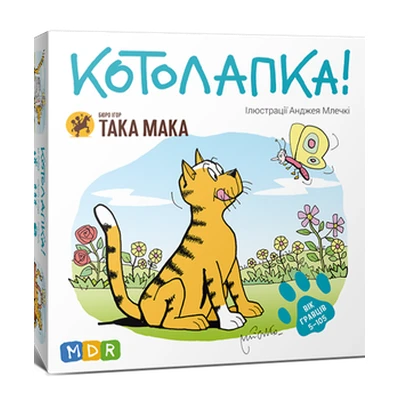 Настільна гра “Котолапка!”Така мака1297,00297,00162.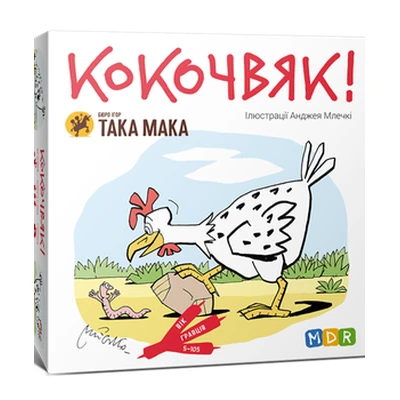 Настільна гра “Кокочвяк!”Така мака1297,00297,00163.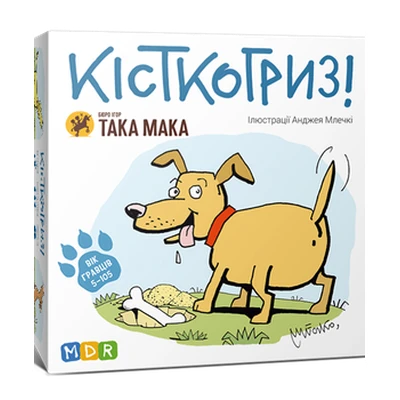 Настільна гра “Кісткогриз!”Така мака1297,00297,00164.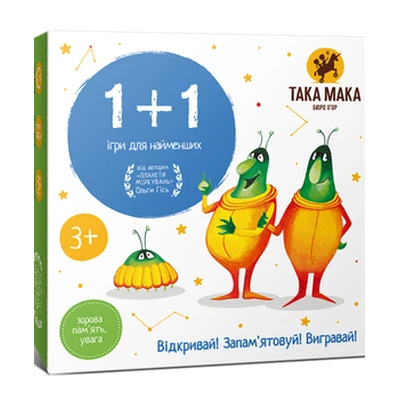 Настільна гра “1+1”Така мака1345,00345,00165.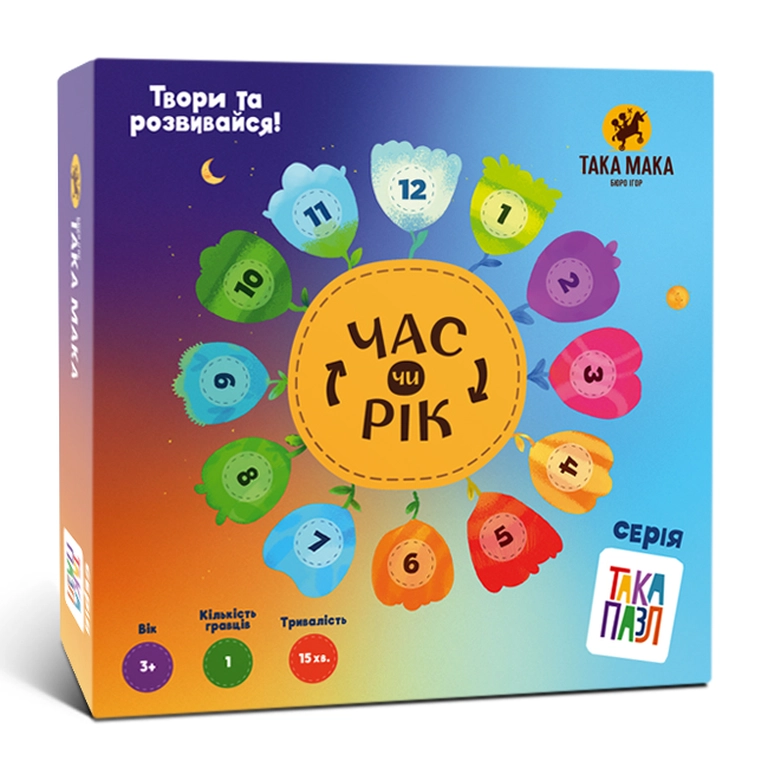 Настільна гра “Час чи рік”Така мака1159,00159,00166.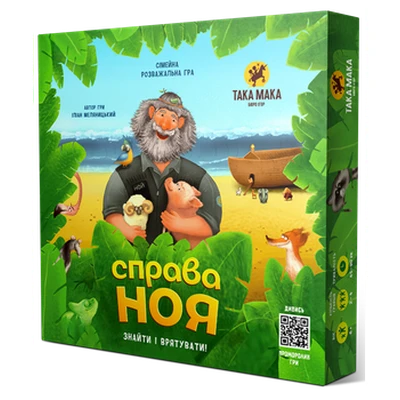 Настільна гра “Справа Ноя. Знайти і врятувати!”Така мака1645,00645,00167.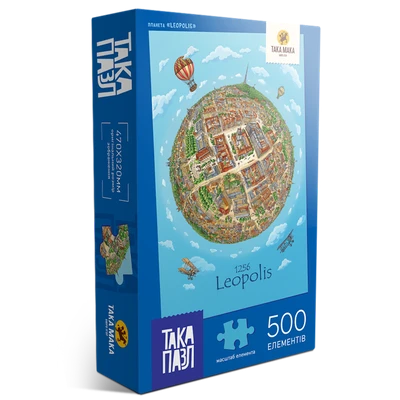 Настільна гра “Leopolis 1256”Така мака1249,00249,00168.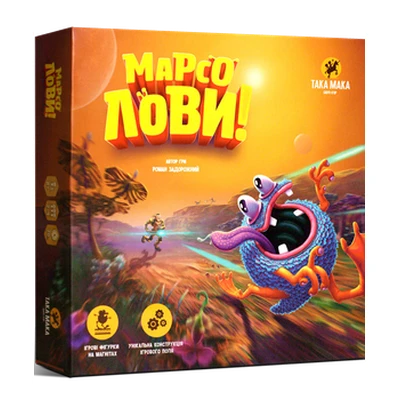 Настільна гра “Марсолови”Така мака1765,00765,00169.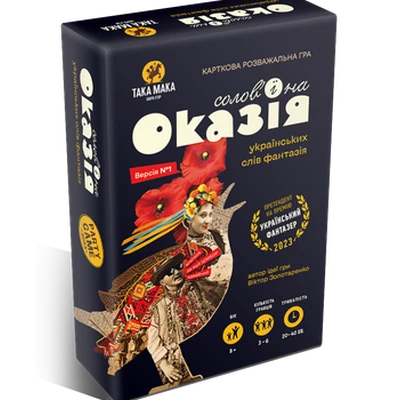 Настільна гра “Солов’їна оказія”Така мака1450,00450,00170.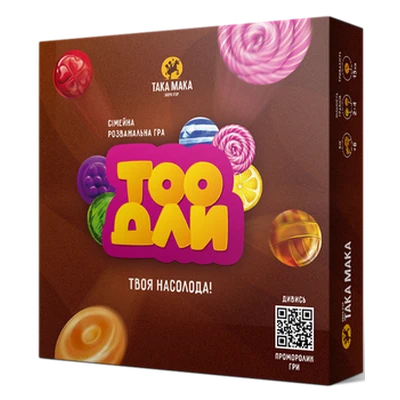 Настільна гра “Тоодли. Твоя насолода!”Така мака1477,00477,00171.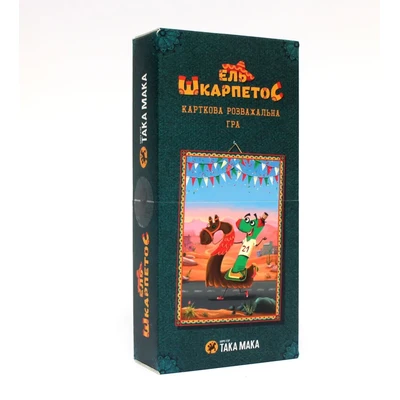 Настільна гра “Ель Шкарпетос”Така мака1303,00303,00172.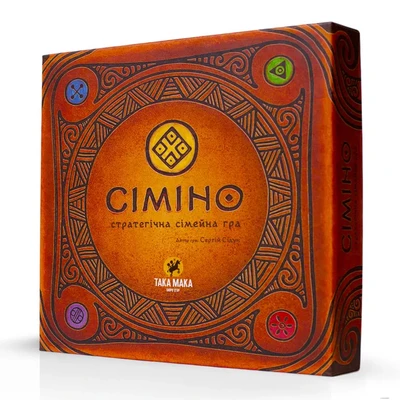 Настільна гра “Сіміно”Така мака1726,00726,00173.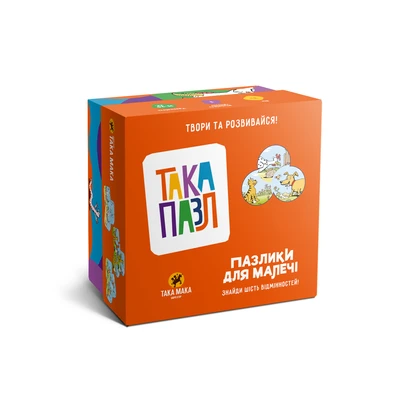 Настільна гра “Така пазл”Така мака3126,00378,00174.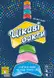 Настільна гра “Цікаві факти”Lord of Boards1880,00880,00175.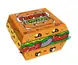 Настільна гра “Гарячі бургери”Lord of Boards1500,00500,00176.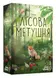 Настільна гра “Лісова метушня”Lord of Boards11120,001120,00177.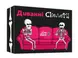 Настільна гра “Диванні скелети”Lord of Boards1285,00285,00178.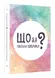 Настільна гра “Що за твоїми дверима?”Lord of Boards1450,00450,00179.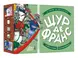 Настільна гра “Щур де Франс”Lord of Boards1600,00600,00